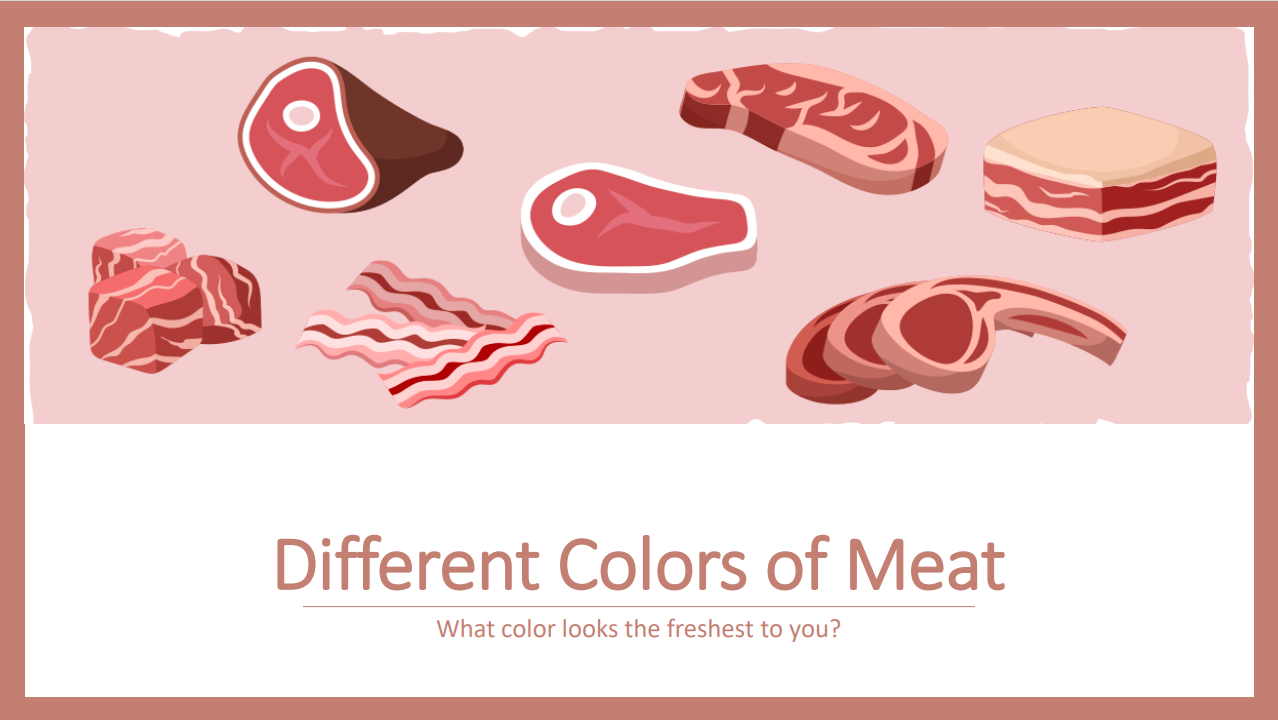 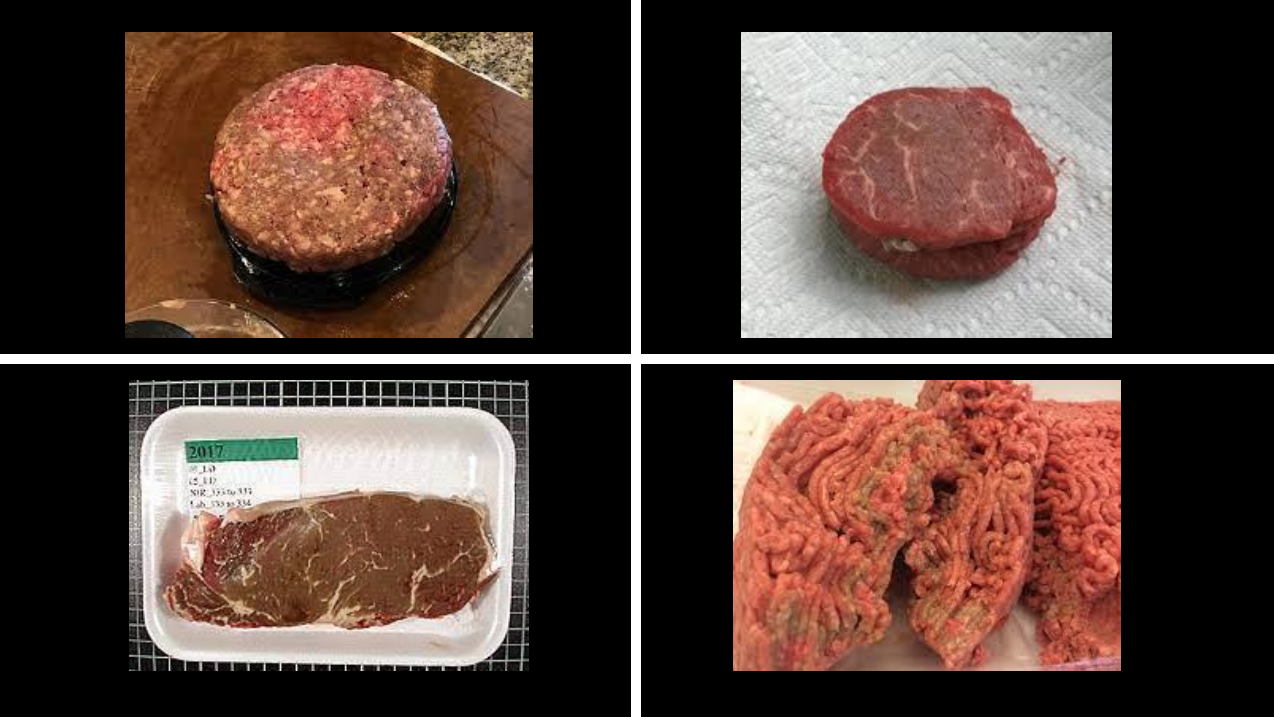 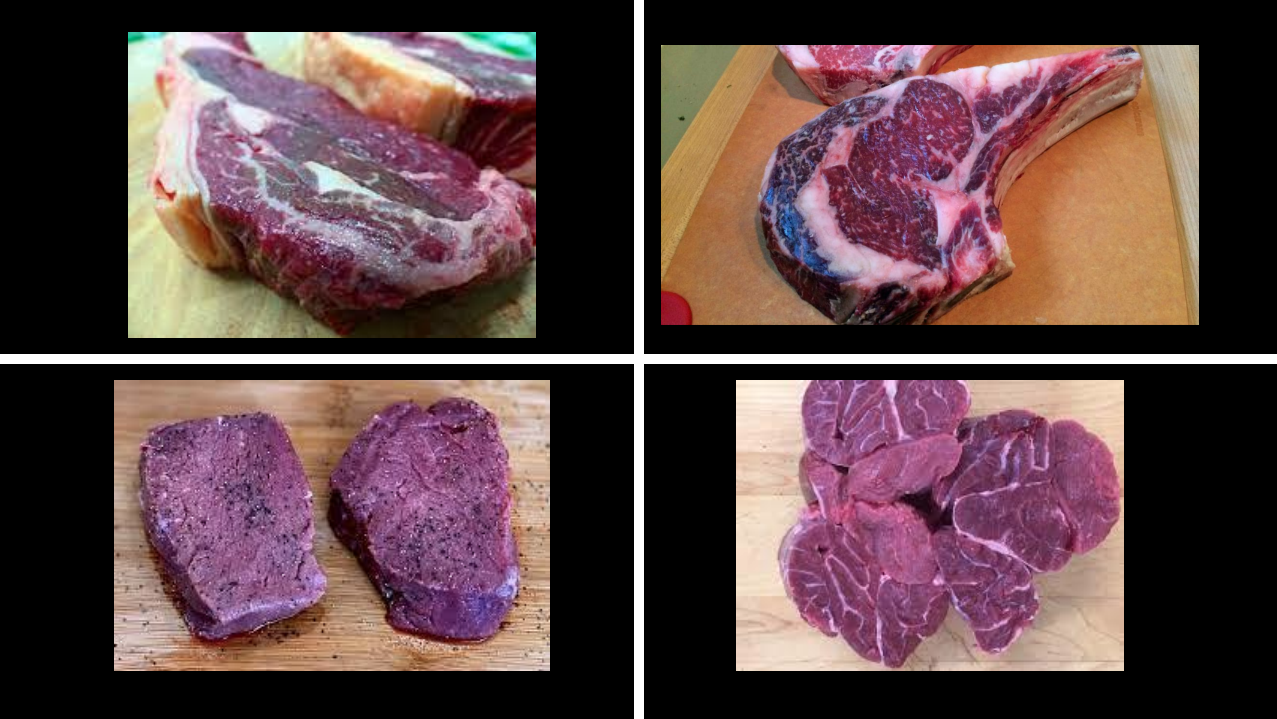 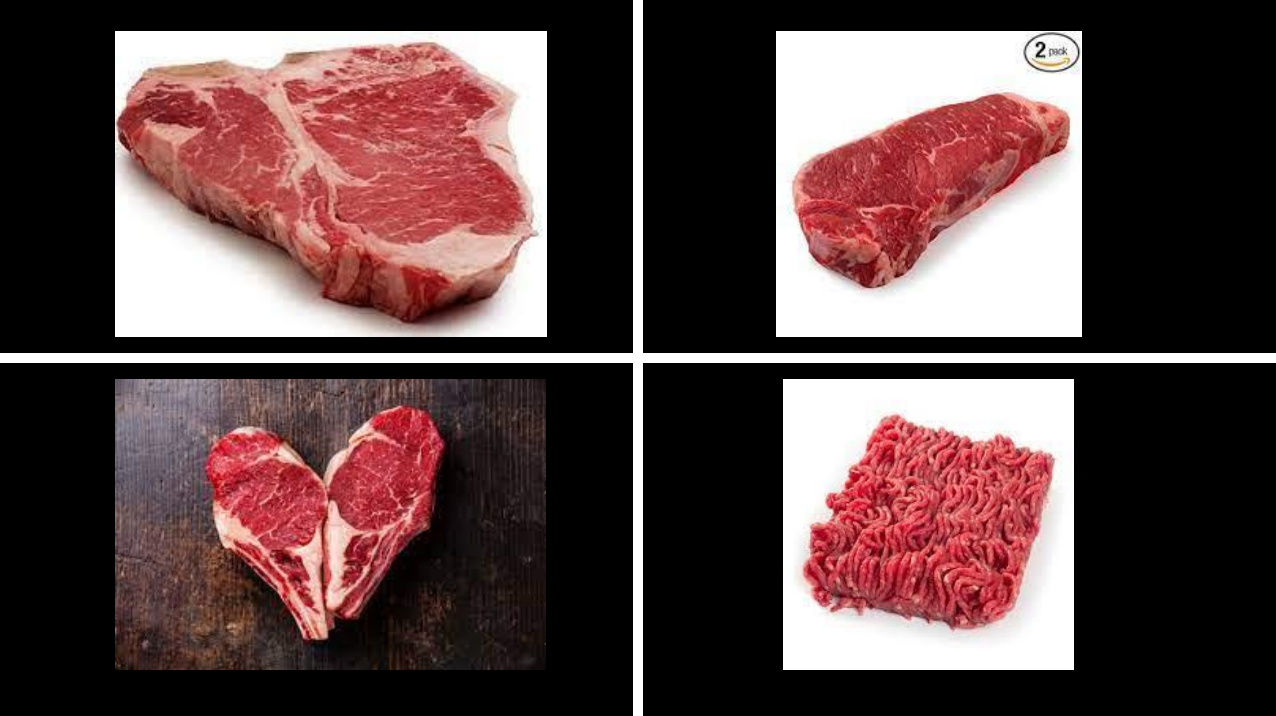 States of Myoglobin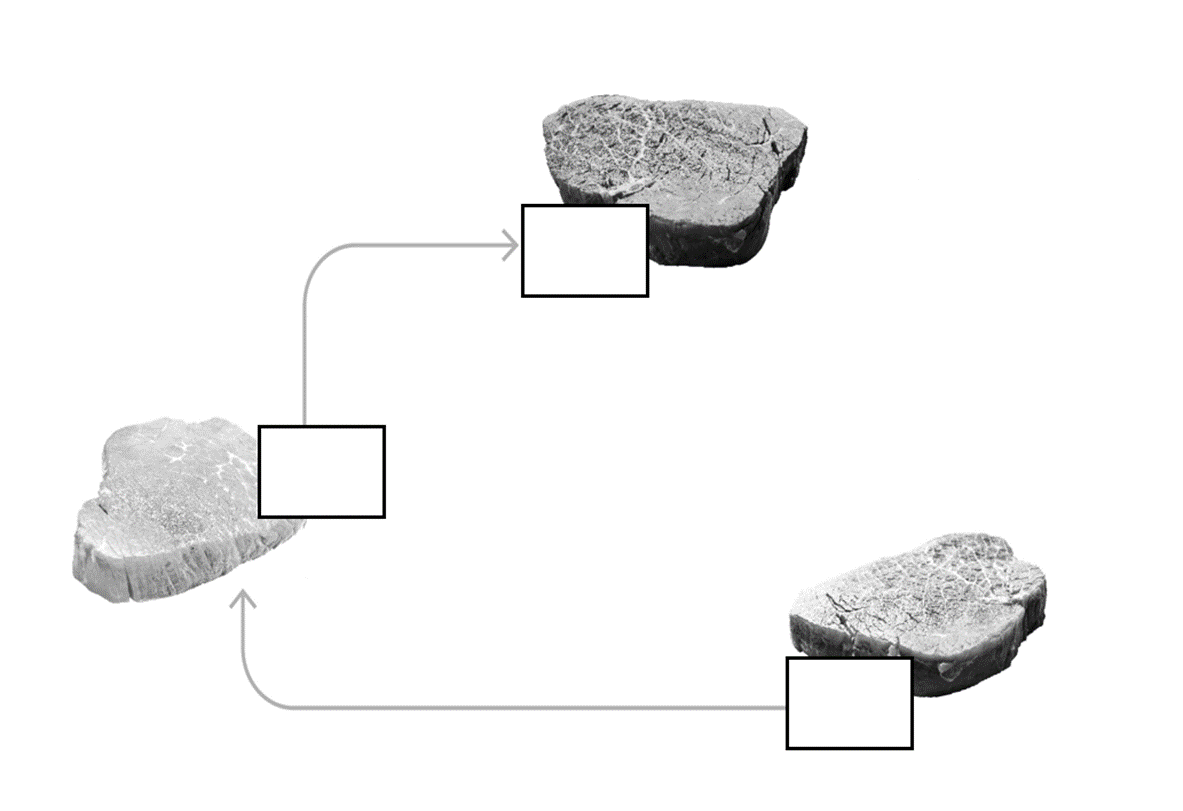 States of Myoglobin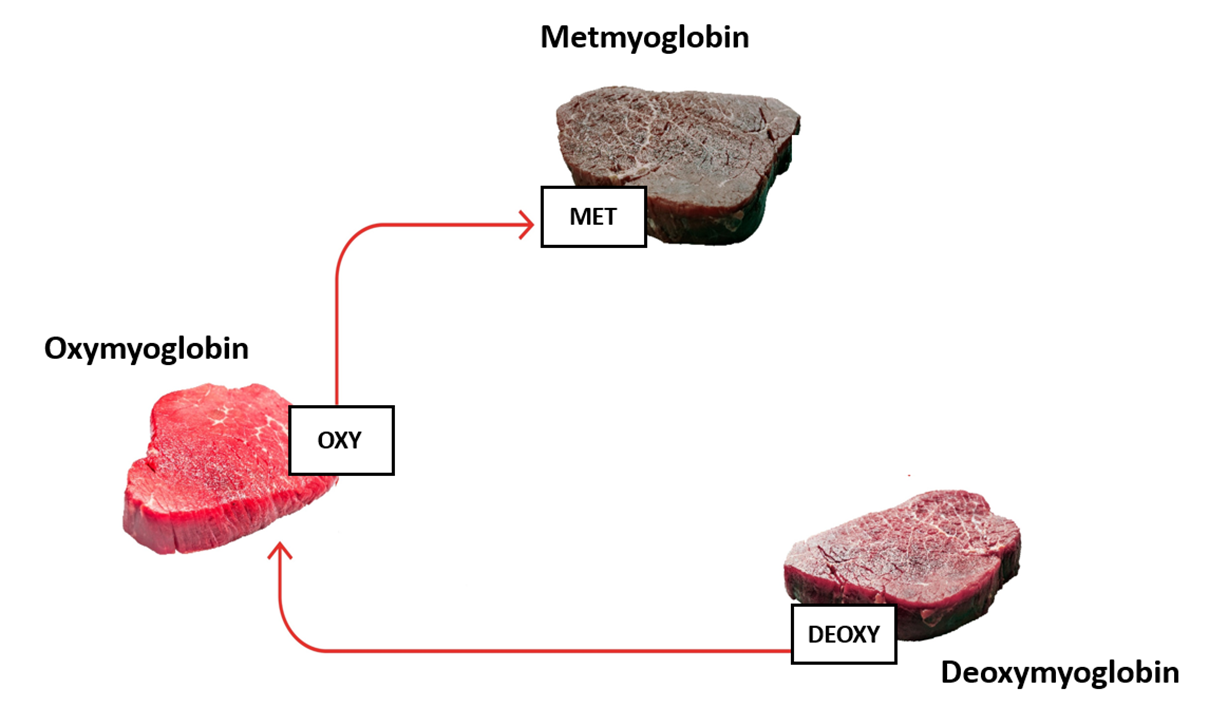 Where Meat Comes From and Introduction of Meat ColorMeasuring Objectives:Students are able to differentiate the colors and states of Myoglobin.Students being able to identify the desirability of meat color to consumers.Students will be able to compose a decision based on meat color when selecting meat to cook with.What are the three states of myoglobin mentioned in the lesson?________________________________________________________________________________________________________________________________________________________________________________________________________________________________________________________________________________________________________________________________________________________________________________________________________________________________________________________________________________________________________________________________________________________________________What color is DeoxyMb?________________________________________________________________________________________________________________________________________________________________________________________What color is OxyMb?________________________________________________________________________________________________________________________________________________________________________________________What color is MetMb?________________________________________________________________________________________________________________________________________________________________________________________True or False: Color defines the freshness of meat._______________________________________________Which state of myoglobin is the most desired by consumers? Why?________________________________________________________________________________________________________________________________________________________________________________________________________________________________________________________________________________________________________________________________________________________________________________________________________________________________________________________________________________________________________________________________________________________________________Lesson 1: Where Meat Comes From and Introduction of Meat Color KEYMeasuring Objectives:Students are able to differentiate the colors and states of Myoglobin.Students being able to identify the desirability of meat color to consumers.Students will be able to compose a decision based on meat color when selecting meat to cook with.What are the three states of myoglobin mentioned in the lesson?Deoxymyoglobin, Oxymyoglobin, MetmyoglobinWhat color is DeoxyMb?Purple, dark red What color is OxyMb?Bright red, cherry redWhat color is MetMb?Brown True or False: Color defines the freshness of meat.FalseWhich state of myoglobin is the most desired by consumers? Why?Oxymyoglobin is the most desired by consumers. Because the bright red color aligns with consumers’ perception of freshness even though color does not indicate freshness of the meat.  Different Foods Student pH Worksheet	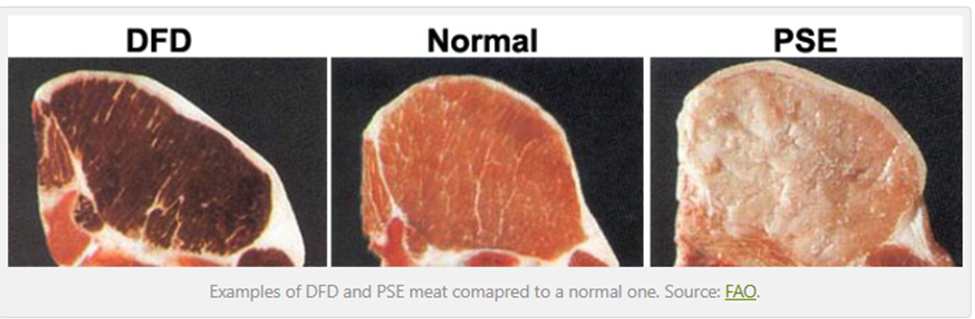 Please record the pH of each pork chop.____________________________________________________________________________________________________________________________________________________________________________________________________________________________________________________________Which pork chop looks the most desirable if you are to purchase one? Why? ____________________________________________________________________________________________________________________________________________________________________________________________________________________________________________________________Which pork chop has the highest pH?________________________________________________________________________________________________________________________________________________________________________Which pork chop is the closest to the isoelectric point?____________________________________________________________________________________________________________________________________________________________________________________________________________________________________________________________What characteristics would you anticipate seeing for pork chops with pH at the isoelectric point?____________________________________________________________________________________________________________________________________________________________________________________________________________________________________________________________Lesson 2 Slides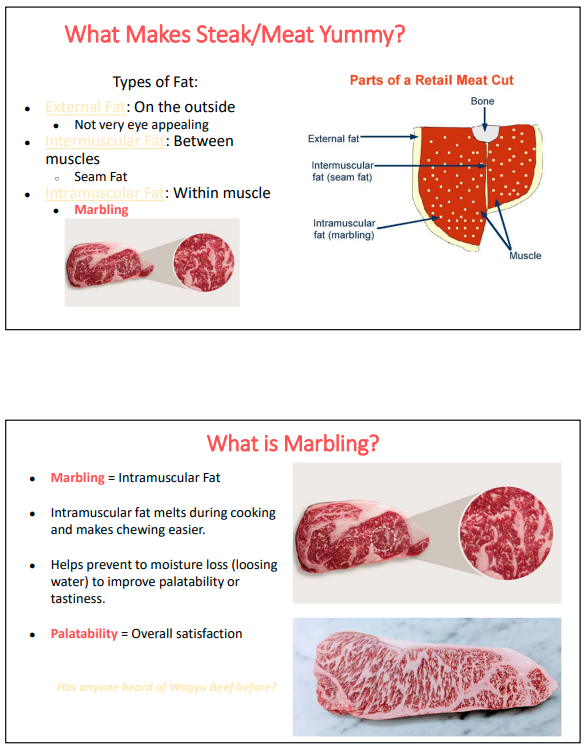 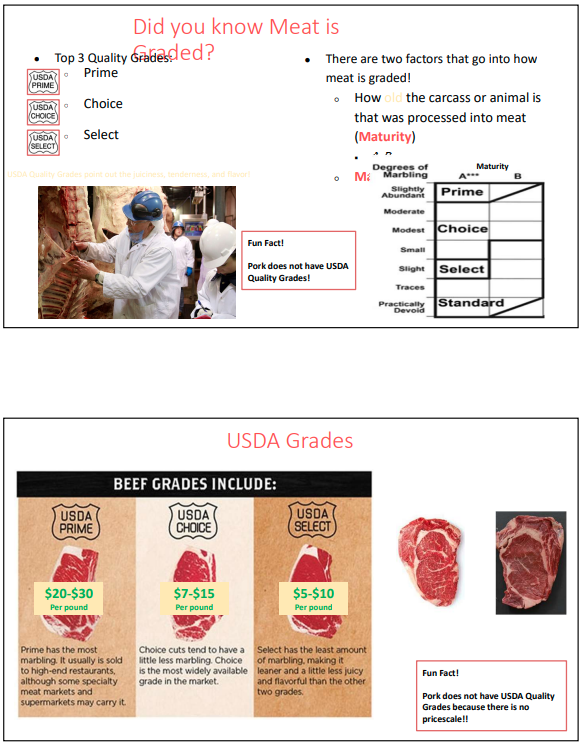 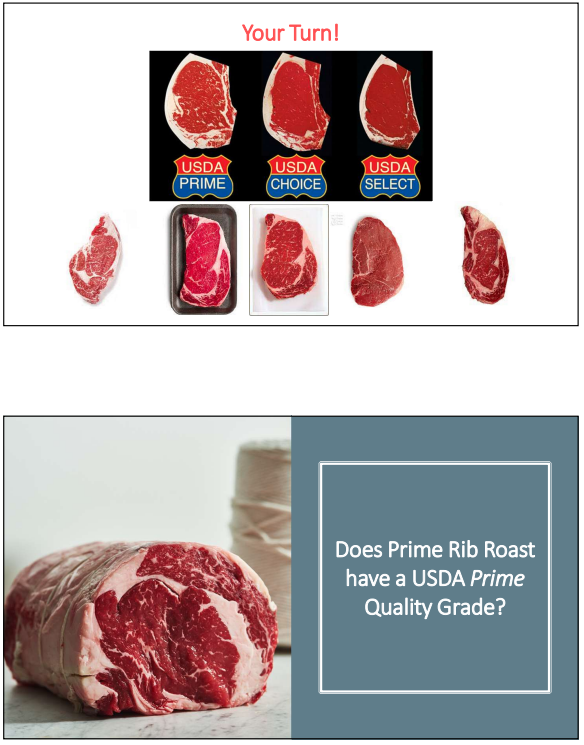 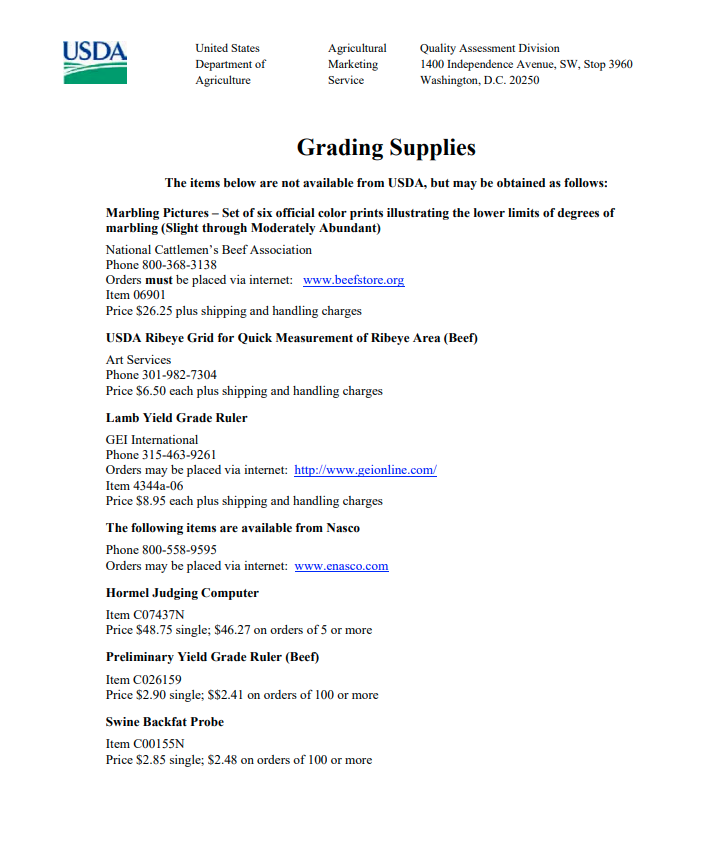 Lesson 2: Water Holding Capacity + Marbling (Activity Scale)The assessment is designed to be used while students complete the taste test.Measuring Objectives:Students are able to describe how pH affects the juiciness of meat.Students are able to identify degrees of marbling on different cuts of meat.Students are able to recognize USDA quality grades in beef.In your opinion, which steak has a higher pH and why?______________________________________________________________________________________________________________________________________________________________________________________________________________________________________________________________________________________________________________________________________________________________________________________________________________________________Describe any differences you observe between the different steaks.______________________________________________________________________________________________________________________________________________________________________________________________________________________________________________________________________________________________________________________________________________________________________________________________________________________________Please rate your eating experience for cooked select, choice, prime and wagyu steaks using the scale provided below: 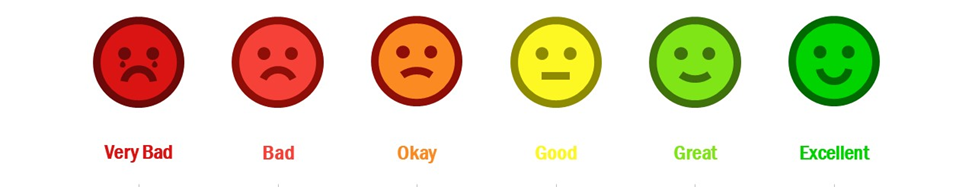 Please explain your ratings and include aspects of palatability, quality etc.______________________________________________________________________________________________________________________________________________________________________________________________________________________________________________________________________________________________________________________________________________________________________________________________________________________________Rubric for Question 4 Lesson 2 AssessmentKEY Lesson 2: Water Holding Capacity + Marbling (Activity Scale)The assessment is designed to be used while students complete the taste test.Measuring Objectives:Students are able to describe how pH affects the juiciness of meat.Students are able to identify degrees of marbling on different cuts of meat.Students are able to recognize USDA quality grades in beef.In your opinion, which steak has a higher pH and why?        	Answer based students' reasoning. Key idea: darker color usually means higher pHDescribe any differences you observe between the different steaks.Key idea: differences in degree of marbling, and other aspects like color students might observePlease rate your eating experience for cooked select, choice, prime and wagyu steaks using the scale provided below:Please explain your ratings and include aspects of palatability, quality etc.Key idea: students should address more marbling → better palatability, marbling impacts juiciness etc. Lesson 3: Overall Cut Selection (Activity Rubric)The assessment is designed to be used while students complete the Cookout Case Study activity.Measuring Objectives:Students being able to recognize cuts of meat on beef and pig carcasses.Students are able to interpret what part of the animal their food comes from.Students are able to select a piece of meat in a retail setting and justify the purchase decision based on scientific reasoning.Please fill in the wholesale cuts of a pork carcass.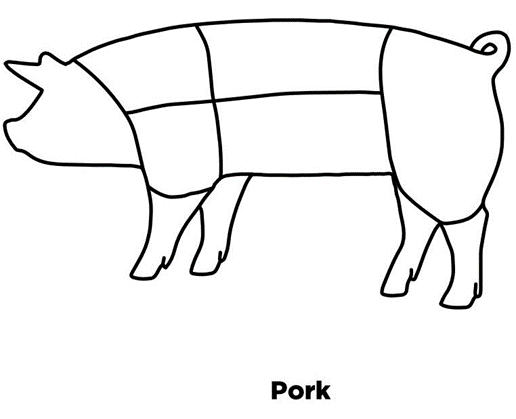 Please list 3 beef wholesale cuts.____________________________________________________________________________________________________________________________________________________________________________________________________________________________________________________________Please mark where the meat cuts used in the retail activity come from on the beef carcass.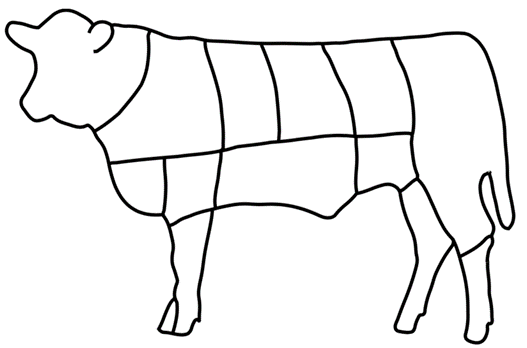 Please explain your purchasing decisions and justify why you think that’s the best way to use your budget.____________________________________________________________________________________________________________________________________________________________________________________________________________________________________________________________________________________________________________________________________________________________________________________________________________________________________________________________________________________________________________________________________________________________________________________________________________Rubric for Question 4 in Lesson 3 AssessmentLesson 4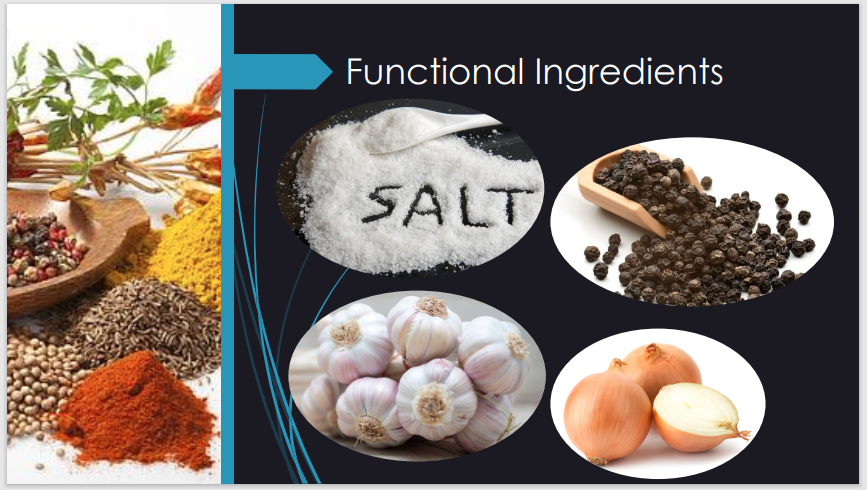 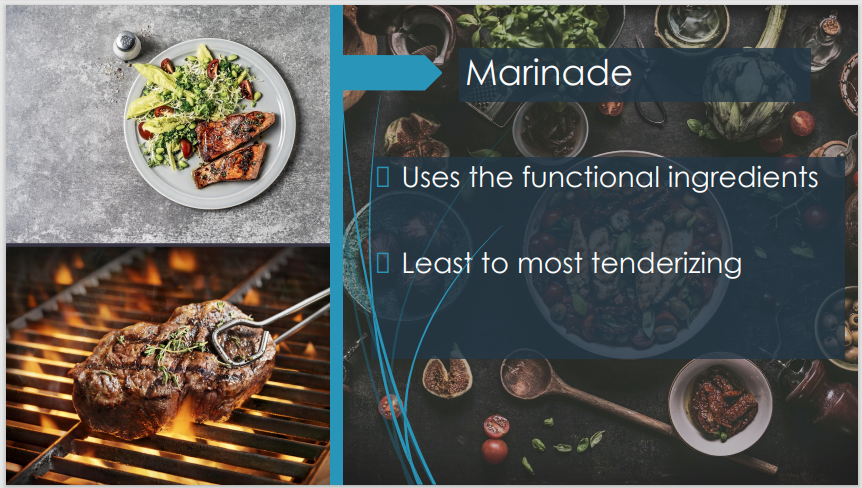 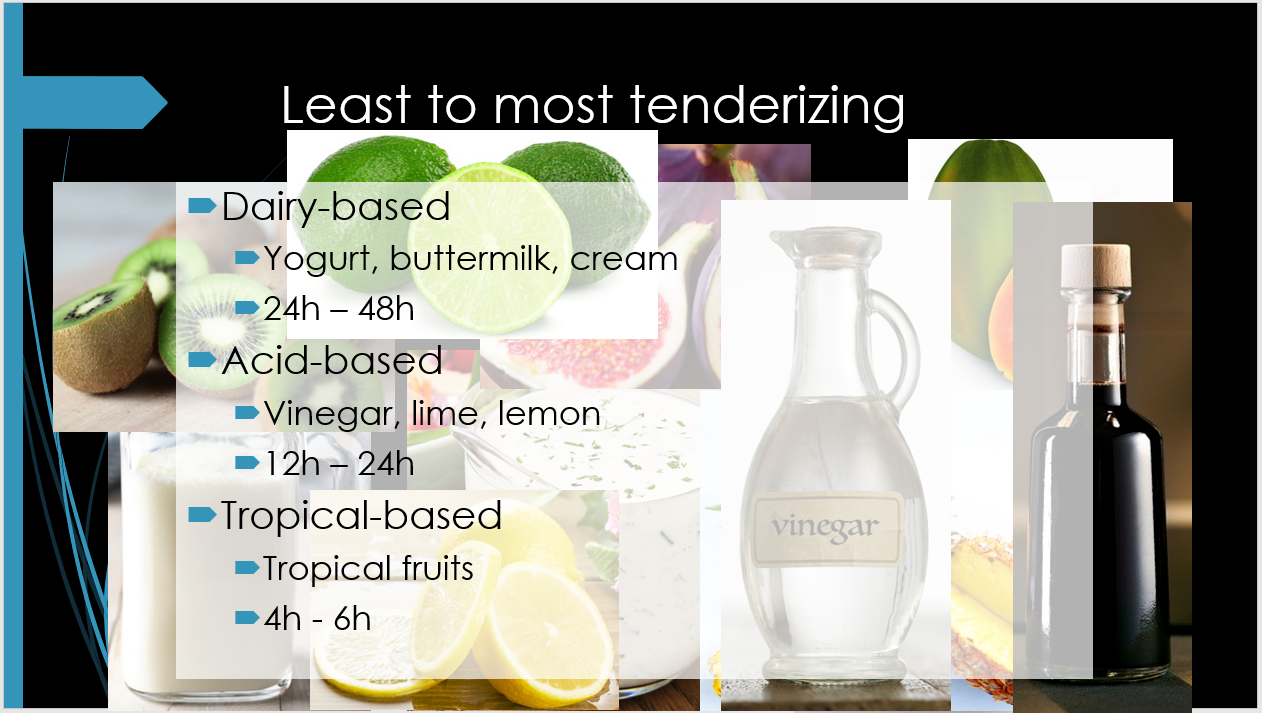 Lesson 4: Tenderizations and Marinades (Activity Rubric)The assessment is designed to be used while students complete the Cookout Case Study Cont. activity.Measuring Objectives:Students are able to identify different ways to tenderize meat.Students are able to create the best type of marinade for different cuts of meat.Students are able to describe the role of ingredients used in marinades.Please list the three different types of meat tenderization methods and explain how each method works.______________________________________________________________________________________________________________________________________________________________________________________________________________________________________________________________________________________________________________________________________________________________________________________________________________________________Please make a marinade for the cut of meat you bought in the cookout case study. And explain your thinking process which should include aspects why you chose this kind of marinade, reasons for choosing each ingredient etc. be as specific in your reasoning as possible.______________________________________________________________________________________________________________________________________________________________________________________________________________________________________________________________________________________________________________________________________________________________________________________________________________________________KEY Lesson 4: Tenderizations and Marinades (Activity Rubric)The assessment is designed to be used while students complete the Cookout Case Study Cont. activity.Measuring Objectives:Students are able to identify different ways to tenderize meat.Students are able to create the best type of marinade for different cuts of meat.Students are able to describe the role of ingredients used in marinades.Please list the three different types of meat tenderization methods and explain how each method works.Mechanical, salt water (brine enhancement), functional ingredientsPlease make a marinade for the cut of meat you bought in the cookout case study. And explain your thinking process which should include aspects why you chose this kind of marinade, reasons for choosing each ingredient etc. be as specific in your reasoning as possible.Key idea: if they chose top round, they should use tropical based marinade because top round is tough (tie with marbling and locomotive muscle) and tropical has the most tenderizing effect. Ribeye and tenderloin are inherently tender cuts (tie with marbling and location of the muscle - supportive), so either dairy or acid based marinades would work. Lesson 5 Meat Thermometers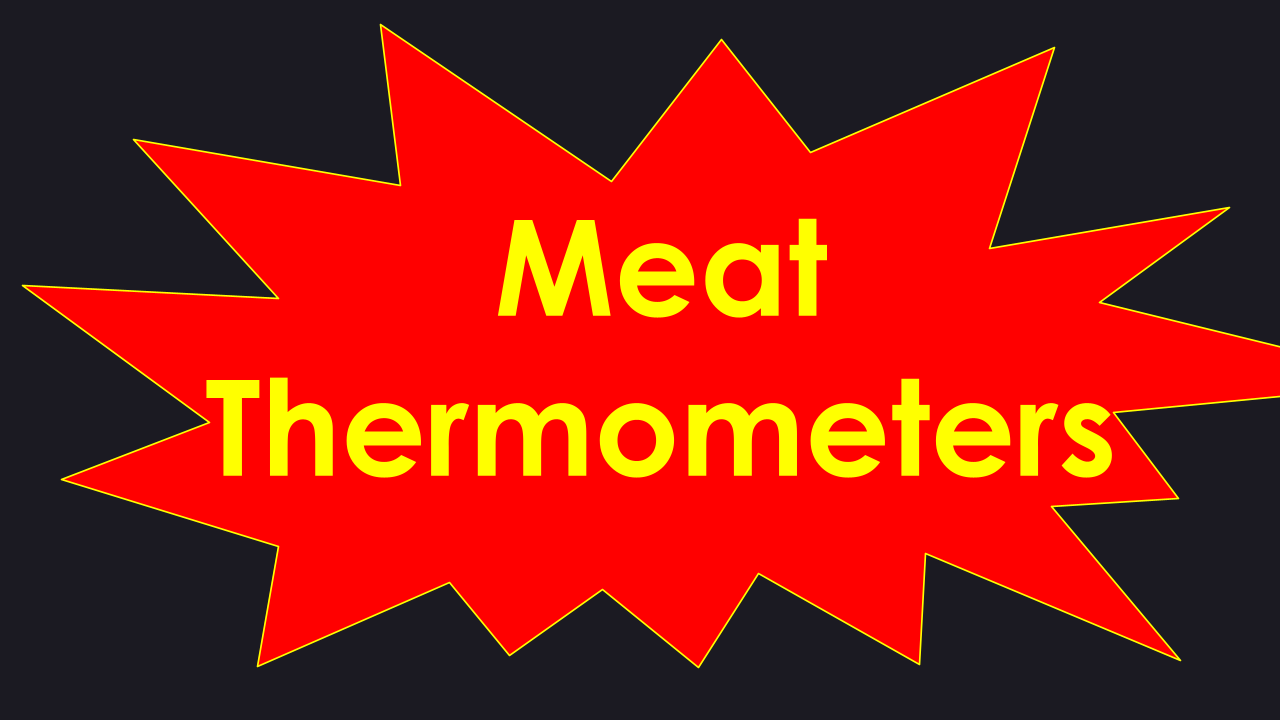 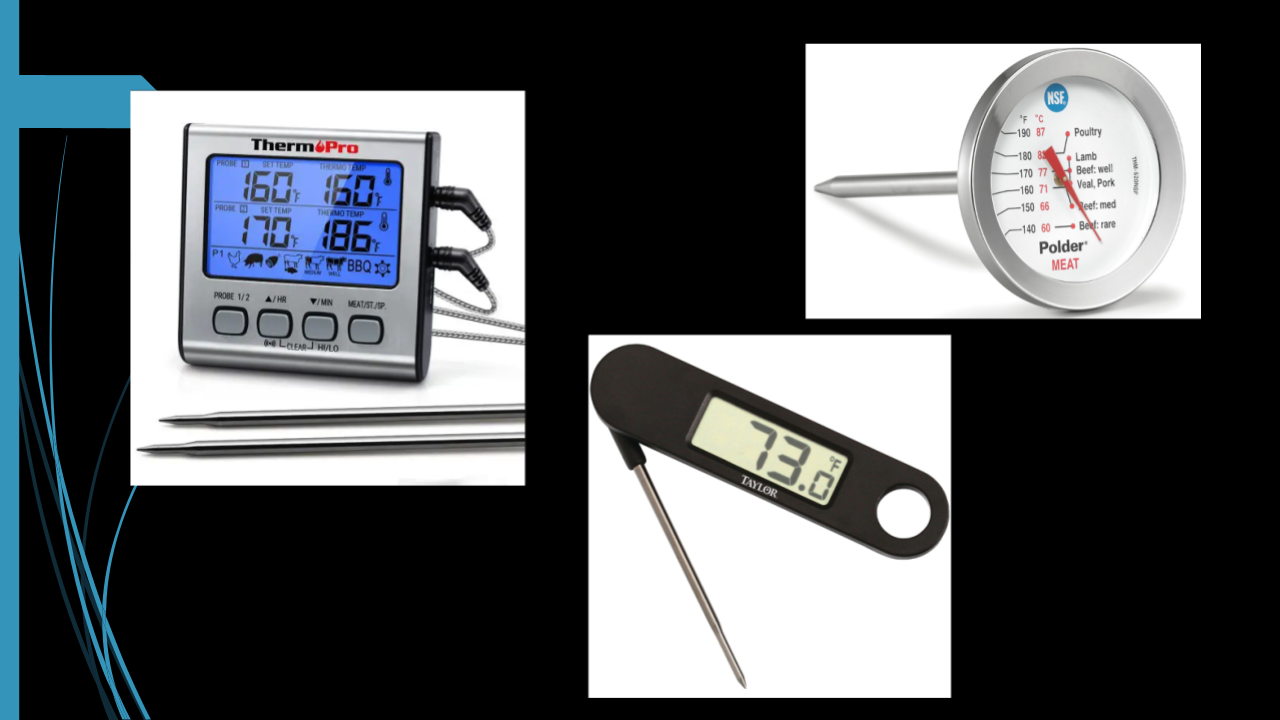 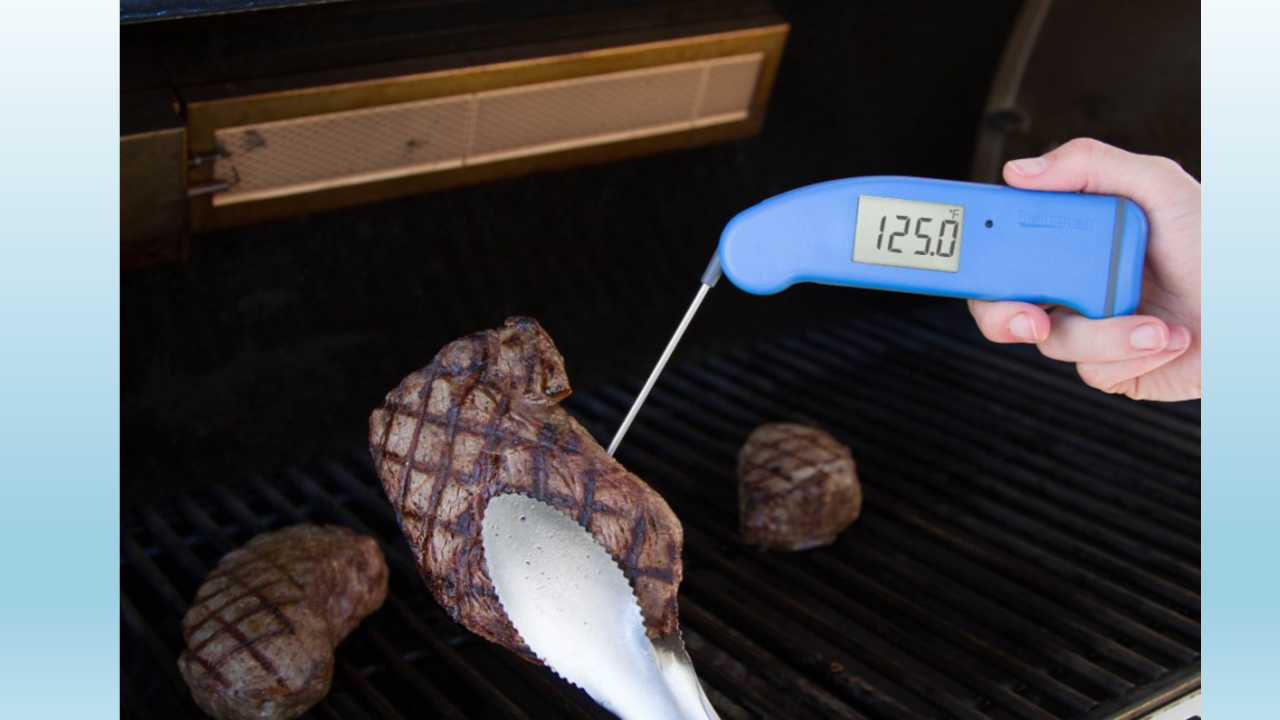 Lesson 5: Raw Meat Handling & Safe Cooking Temperatures (Post Unit Summative Assessment)The assessment is designed to be used at the end of lesson 5 after students complete the mini-unit. The assessment should provide reflection on a student's knowledge retention and problem solving abilities using the information learned while facing real world problems. Measuring Objectives:Students are able to identify the importance of internal cooking temperature.Students are able to justify meat related topics by drawing knowledge from all lessons covered in the unit. Why is meat color important?________________________________________________________________________________________________________________________________________________________________________________________________________________________________________________________________________________________________________________________________________________________________________________ What’s the relationship between color, pH, and juiciness?________________________________________________________________________________________________________________________________________________________________________________________________________________________________________________________________________________________________________________________________________________________________________________  Why was the top round steak tougher than the ribeye cut?________________________________________________________________________________________________________________________________________________________________________________________________________________________________________________________________________________________________________________________________________________________________________________ What is the importance of taking internal cooking temperatures?________________________________________________________________________________________________________________________________________________________________________________________________________________________________________________________________________________________________________________________________________________________________________________You are asked to make 2 marinades: 1 for a top round steak and 1 for a ribeye steak. Please describe what kind of marinades you would choose and explain your thinking process which should include aspects why you chose this kind of marinade, reasons for choosing each ingredient etc. be as specific in your reasoning as possible.________________________________________________________________________________________________________________________________________________________________________________________________________________________________________________________________________________________________________________________________________________________________________________ Lesson 5: Raw Meat Handling & Safe Cooking Temperatures (Post Unit Summative Assessment)The assessment is designed to be used at the end of lesson 5 after students complete the mini-unit. The assessment should provide reflection on a student's knowledge retention and problem solving abilities using the information learned while facing real world problems. Measuring Objectives:Students are able to identify the importance of internal cooking temperature.Students are able to justify meat related topics by drawing knowledge from all lessons covered in the unit. Why is meat color important?Meat color is one of the first things consumers see when shopping, it’s a very important visual determination to consumers. And meat color is often an indicator of pH and water holding capacity. What’s the relationship between color, pH, and juiciness?High pH → higher water holding capacity → more juice → darker color Why was the top round steak tougher than the ribeye cut?Top round steak is from the round, it’s a locomotive muscle. It’s being used a lot so the muscle fibers are bigger and there’s not much marbling in the round. Ribeye comes from supportive muscle and it has marbling which helps with palatability. What is the importance of taking internal cooking temperatures?Internal cooking temperature is important because it ensures safety and quality. You are asked to make 2 marinades: 1 for a top round steak and 1 for a ribeye steak. Please describe what kind of marinades you would choose and explain your thinking process which should include aspects why you chose this kind of marinade, reasons for choosing each ingredient etc. be as specific in your reasoning as possible. Key idea: for top round, tropical based marinade should be used because top round is tough (tie with marbling and locomotive muscle) and tropical has the most tenderizing effect. Ribeye is inherently a tender cut (tie with marbling and location of the muscle - supportive), so either dairy or acid based marinades would work. Rubric for Lesson 5 Summative AssessmentMeet Your Meats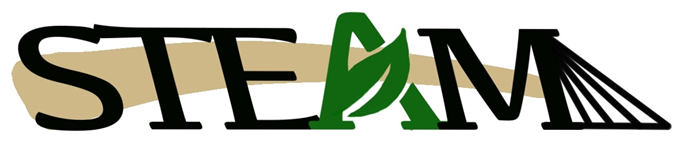 Authors: Miranda McGuire & Yufei GuoMeet Your MeatsAuthors: Miranda McGuire & Yufei GuoMeet Your MeatsAuthors: Miranda McGuire & Yufei GuoUnit Overview Unit Overview Unit Overview Target Audience: 6 - 12th grade (after school program)Est. Time: five 45 minute periodsContent Area(s): Animal & Meat Science (Fresh Meat Quality & Cookery)Abstract:The purpose of this unit is for participants to gain understanding and knowledge through STEM-related activities by informing participants what the aspects of meat quality are and how they can marinate their meat for better flavor and palatability by using a multidisciplinary learning approach. There are five lessons. The first unit starts with “where your meat comes from and what is meat color?” where participants will learn why meat changes color and what that means from a meat quality perspective. In the next lesson, they will learn USDA beef quality grades and what water holding capacity has to do with color and juiciness. The third lesson is about cut selection and safe handling of meat products. Participants will gain knowledge on the variations in meat tenderness based on the muscle location on the carcass and commonly missed places during hand washing. The fourth lesson is about technologies used to improve the tenderness and function of different types of marinades. Participants will learn how to use the engineering design process and simulate the process by determining what marinade is best for various meat cuts provided and creating their own marinade accordingly. The last lesson is about end cooking temperatures and cooking methods best suited for different cuts. In this lesson, participants will learn why and how to use a cooking thermometer for their safety and eating experience. They will also get to see how their meat tastes from the marinade they created. This unit integrates standards from the Indiana Department of Education in technology, engineering, mathematics, and science through an experiential learning method. This lesson is designed to promote knowledge of fresh red meat quality and different cookeries to the younger generation to increase meat palatability and food safety for more families. Abstract:The purpose of this unit is for participants to gain understanding and knowledge through STEM-related activities by informing participants what the aspects of meat quality are and how they can marinate their meat for better flavor and palatability by using a multidisciplinary learning approach. There are five lessons. The first unit starts with “where your meat comes from and what is meat color?” where participants will learn why meat changes color and what that means from a meat quality perspective. In the next lesson, they will learn USDA beef quality grades and what water holding capacity has to do with color and juiciness. The third lesson is about cut selection and safe handling of meat products. Participants will gain knowledge on the variations in meat tenderness based on the muscle location on the carcass and commonly missed places during hand washing. The fourth lesson is about technologies used to improve the tenderness and function of different types of marinades. Participants will learn how to use the engineering design process and simulate the process by determining what marinade is best for various meat cuts provided and creating their own marinade accordingly. The last lesson is about end cooking temperatures and cooking methods best suited for different cuts. In this lesson, participants will learn why and how to use a cooking thermometer for their safety and eating experience. They will also get to see how their meat tastes from the marinade they created. This unit integrates standards from the Indiana Department of Education in technology, engineering, mathematics, and science through an experiential learning method. This lesson is designed to promote knowledge of fresh red meat quality and different cookeries to the younger generation to increase meat palatability and food safety for more families. Abstract:The purpose of this unit is for participants to gain understanding and knowledge through STEM-related activities by informing participants what the aspects of meat quality are and how they can marinate their meat for better flavor and palatability by using a multidisciplinary learning approach. There are five lessons. The first unit starts with “where your meat comes from and what is meat color?” where participants will learn why meat changes color and what that means from a meat quality perspective. In the next lesson, they will learn USDA beef quality grades and what water holding capacity has to do with color and juiciness. The third lesson is about cut selection and safe handling of meat products. Participants will gain knowledge on the variations in meat tenderness based on the muscle location on the carcass and commonly missed places during hand washing. The fourth lesson is about technologies used to improve the tenderness and function of different types of marinades. Participants will learn how to use the engineering design process and simulate the process by determining what marinade is best for various meat cuts provided and creating their own marinade accordingly. The last lesson is about end cooking temperatures and cooking methods best suited for different cuts. In this lesson, participants will learn why and how to use a cooking thermometer for their safety and eating experience. They will also get to see how their meat tastes from the marinade they created. This unit integrates standards from the Indiana Department of Education in technology, engineering, mathematics, and science through an experiential learning method. This lesson is designed to promote knowledge of fresh red meat quality and different cookeries to the younger generation to increase meat palatability and food safety for more families. Unit Goals/Objectives:Students will be able to….Select and prepare quality cuts of meat based on flavor and palatability criteria and safety standardsIdentify different cuts of pork and beefExplain where meat comes fromUnit Goals/Objectives:Students will be able to….Select and prepare quality cuts of meat based on flavor and palatability criteria and safety standardsIdentify different cuts of pork and beefExplain where meat comes fromUnit Goals/Objectives:Students will be able to….Select and prepare quality cuts of meat based on flavor and palatability criteria and safety standardsIdentify different cuts of pork and beefExplain where meat comes fromLesson Summaries:Lesson 1: Where Meat Comes From and Introduction of Meat ColorStudents will be able to differentiate the colors and states of Myoglobin.Students will be able to identify the desirability of meat color to consumers.Students will be able to compose a decision based on meat color when selecting meat to cook with.Lesson 2: Water Holding Capacity + Marbling Students will be able to describe how pH affects the juiciness of meat.Students will be able to identify degrees of marbling on different cuts of meat.Students will be able to recognize USDA quality grades in beef. Lesson 3: Overall Cut SelectionStudents will be able to recognize cuts of meat on beef and pig carcasses.Students will be able to interpret what part of the animal their food comes from. Students will be able to select a piece of meat in a retail setting and justify the purchase decision based on scientific reasoning.Lesson 4: Tenderizations and MarinadesStudents will be able to identify different ways to tenderize meat.Students will be able to create the best type of marinade for different cuts of meat.Students will be able to describe the role of ingredients used in marinadesLesson 5: Raw Meat Handling & Safe Cooking TemperaturesStudents will be able to determine the cooking temperature for various meats (degree of doneness).Students will be able to identify any improper use of cookwares when preparing raw meat, vegetables and cooked products. Students will be able to demonstrate how to handle raw meat correctly.Lesson Summaries:Lesson 1: Where Meat Comes From and Introduction of Meat ColorStudents will be able to differentiate the colors and states of Myoglobin.Students will be able to identify the desirability of meat color to consumers.Students will be able to compose a decision based on meat color when selecting meat to cook with.Lesson 2: Water Holding Capacity + Marbling Students will be able to describe how pH affects the juiciness of meat.Students will be able to identify degrees of marbling on different cuts of meat.Students will be able to recognize USDA quality grades in beef. Lesson 3: Overall Cut SelectionStudents will be able to recognize cuts of meat on beef and pig carcasses.Students will be able to interpret what part of the animal their food comes from. Students will be able to select a piece of meat in a retail setting and justify the purchase decision based on scientific reasoning.Lesson 4: Tenderizations and MarinadesStudents will be able to identify different ways to tenderize meat.Students will be able to create the best type of marinade for different cuts of meat.Students will be able to describe the role of ingredients used in marinadesLesson 5: Raw Meat Handling & Safe Cooking TemperaturesStudents will be able to determine the cooking temperature for various meats (degree of doneness).Students will be able to identify any improper use of cookwares when preparing raw meat, vegetables and cooked products. Students will be able to demonstrate how to handle raw meat correctly.Lesson Summaries:Lesson 1: Where Meat Comes From and Introduction of Meat ColorStudents will be able to differentiate the colors and states of Myoglobin.Students will be able to identify the desirability of meat color to consumers.Students will be able to compose a decision based on meat color when selecting meat to cook with.Lesson 2: Water Holding Capacity + Marbling Students will be able to describe how pH affects the juiciness of meat.Students will be able to identify degrees of marbling on different cuts of meat.Students will be able to recognize USDA quality grades in beef. Lesson 3: Overall Cut SelectionStudents will be able to recognize cuts of meat on beef and pig carcasses.Students will be able to interpret what part of the animal their food comes from. Students will be able to select a piece of meat in a retail setting and justify the purchase decision based on scientific reasoning.Lesson 4: Tenderizations and MarinadesStudents will be able to identify different ways to tenderize meat.Students will be able to create the best type of marinade for different cuts of meat.Students will be able to describe the role of ingredients used in marinadesLesson 5: Raw Meat Handling & Safe Cooking TemperaturesStudents will be able to determine the cooking temperature for various meats (degree of doneness).Students will be able to identify any improper use of cookwares when preparing raw meat, vegetables and cooked products. Students will be able to demonstrate how to handle raw meat correctly.Lesson Timeline:Lesson 1: Where Meat Comes From and Introduction of Meat ColorInterest Approach (5 minutes)Color Change Activity (25 minutes)Color Change Game (10 minutes)Formative Assessment (5 minutes)Lesson 2: Water Holding Capacity + MarblingInterest Approach (2 minutes)pH, Isoelectric point, & Juiciness Activity (8 minutes)Meat Cuts, Grading, & Marbling (25 minutes)Taste Test & Formative Assessment (10 minutes)Lesson 3: Overall Cut SelectionInterest Approach (5 minutes)Pork Wholesale Cuts (10 minutes)Beef Wholesale Cuts (10 minutes)Cookout Case Study & Formative Assessment (20 minutes)Lesson 4: Tenderizations and MarinadesInterest Approach (10 minutes)Tenderization & Marinades (10 minutes)Case Study & Formative Assessment (25 minutes)Lesson 5: Raw Meat Handling & Safe Cooking TemperaturesReview (5 minutes)Interest Appraoch (10 minutes)Safe Cooking Temperatures (15 minutes)Internal Cooking Temperature Activity (5 minutes)Summative Assessment (10 minutes)Lesson Timeline:Lesson 1: Where Meat Comes From and Introduction of Meat ColorInterest Approach (5 minutes)Color Change Activity (25 minutes)Color Change Game (10 minutes)Formative Assessment (5 minutes)Lesson 2: Water Holding Capacity + MarblingInterest Approach (2 minutes)pH, Isoelectric point, & Juiciness Activity (8 minutes)Meat Cuts, Grading, & Marbling (25 minutes)Taste Test & Formative Assessment (10 minutes)Lesson 3: Overall Cut SelectionInterest Approach (5 minutes)Pork Wholesale Cuts (10 minutes)Beef Wholesale Cuts (10 minutes)Cookout Case Study & Formative Assessment (20 minutes)Lesson 4: Tenderizations and MarinadesInterest Approach (10 minutes)Tenderization & Marinades (10 minutes)Case Study & Formative Assessment (25 minutes)Lesson 5: Raw Meat Handling & Safe Cooking TemperaturesReview (5 minutes)Interest Appraoch (10 minutes)Safe Cooking Temperatures (15 minutes)Internal Cooking Temperature Activity (5 minutes)Summative Assessment (10 minutes)Lesson Timeline:Lesson 1: Where Meat Comes From and Introduction of Meat ColorInterest Approach (5 minutes)Color Change Activity (25 minutes)Color Change Game (10 minutes)Formative Assessment (5 minutes)Lesson 2: Water Holding Capacity + MarblingInterest Approach (2 minutes)pH, Isoelectric point, & Juiciness Activity (8 minutes)Meat Cuts, Grading, & Marbling (25 minutes)Taste Test & Formative Assessment (10 minutes)Lesson 3: Overall Cut SelectionInterest Approach (5 minutes)Pork Wholesale Cuts (10 minutes)Beef Wholesale Cuts (10 minutes)Cookout Case Study & Formative Assessment (20 minutes)Lesson 4: Tenderizations and MarinadesInterest Approach (10 minutes)Tenderization & Marinades (10 minutes)Case Study & Formative Assessment (25 minutes)Lesson 5: Raw Meat Handling & Safe Cooking TemperaturesReview (5 minutes)Interest Appraoch (10 minutes)Safe Cooking Temperatures (15 minutes)Internal Cooking Temperature Activity (5 minutes)Summative Assessment (10 minutes)Standards:Indiana Department of Education Standards: or NGSS (the national standard)Engineering and Technology – Middle LevelCore Standard 1: Students will examine how engineering and technology helps improve, manage, and control natural and engineered environments.ETE – 1.4: Demonstrate safe practices and procedures with tools and equipment.Core Standard 4: Students will apply engineering principles when planning, developing, implementing, and analyzing technological solutions.ETE – 4.1: Apply the steps of the design process.ETE – 4.2: Use the design process to create a product that addresses a real-world problem.ETE – 4.3: Create a technical sketch of a design with appropriate annotation.ETE – 4.4: Develop a product using the design process while maintaining appropriate documentation.ETE – 4.5: Develop various types of models (graphical, physical, or mathematical) that help communicate solutions to peers.Core Standard 7: Students will select, use, create, and evaluate construction technologies.ETE – 7. 3: Construct simulations, models, and/or structures for specific construction systems.Mathematics4.NS.1: Read and write whole numbers up to 1,000,000. Use words, models, standard form, and expanded form to represent and show equivalent forms of whole numbers up to 1,000,000.4.C.1: Add and subtract multi-digit whole numbers fluently using a standard algorithmic approach.4.G.1: Identify, describe, and draw parallelograms, rhombuses, and trapezoids using appropriate tools (e.g., ruler, straightedge, and technology).4.G.3: Recognize angles as geometric shapes that are formed wherever two rays share a common endpoint.5.NS.2: Explain different interpretations of fractions, including: as parts of a whole, parts of a set, and division of whole numbers by whole numbers.Science3-5.E.3 Construct and perform fair investigations in which variables are controlled, and failure points are considered to identify aspects of a model or prototype that can be improved.6-8.E.2 Evaluate competing design solutions using a systematic process to identify how well they meet the criteria and constraints of the problem.6-8.E.3 Analyze data from investigations to determine similarities and differences among several design solutions to identify the best characteristics of each that can be combined into a new solution to better meet the criteria for success.Standards:Indiana Department of Education Standards: or NGSS (the national standard)Engineering and Technology – Middle LevelCore Standard 1: Students will examine how engineering and technology helps improve, manage, and control natural and engineered environments.ETE – 1.4: Demonstrate safe practices and procedures with tools and equipment.Core Standard 4: Students will apply engineering principles when planning, developing, implementing, and analyzing technological solutions.ETE – 4.1: Apply the steps of the design process.ETE – 4.2: Use the design process to create a product that addresses a real-world problem.ETE – 4.3: Create a technical sketch of a design with appropriate annotation.ETE – 4.4: Develop a product using the design process while maintaining appropriate documentation.ETE – 4.5: Develop various types of models (graphical, physical, or mathematical) that help communicate solutions to peers.Core Standard 7: Students will select, use, create, and evaluate construction technologies.ETE – 7. 3: Construct simulations, models, and/or structures for specific construction systems.Mathematics4.NS.1: Read and write whole numbers up to 1,000,000. Use words, models, standard form, and expanded form to represent and show equivalent forms of whole numbers up to 1,000,000.4.C.1: Add and subtract multi-digit whole numbers fluently using a standard algorithmic approach.4.G.1: Identify, describe, and draw parallelograms, rhombuses, and trapezoids using appropriate tools (e.g., ruler, straightedge, and technology).4.G.3: Recognize angles as geometric shapes that are formed wherever two rays share a common endpoint.5.NS.2: Explain different interpretations of fractions, including: as parts of a whole, parts of a set, and division of whole numbers by whole numbers.Science3-5.E.3 Construct and perform fair investigations in which variables are controlled, and failure points are considered to identify aspects of a model or prototype that can be improved.6-8.E.2 Evaluate competing design solutions using a systematic process to identify how well they meet the criteria and constraints of the problem.6-8.E.3 Analyze data from investigations to determine similarities and differences among several design solutions to identify the best characteristics of each that can be combined into a new solution to better meet the criteria for success.Standards:Indiana Department of Education Standards: or NGSS (the national standard)Engineering and Technology – Middle LevelCore Standard 1: Students will examine how engineering and technology helps improve, manage, and control natural and engineered environments.ETE – 1.4: Demonstrate safe practices and procedures with tools and equipment.Core Standard 4: Students will apply engineering principles when planning, developing, implementing, and analyzing technological solutions.ETE – 4.1: Apply the steps of the design process.ETE – 4.2: Use the design process to create a product that addresses a real-world problem.ETE – 4.3: Create a technical sketch of a design with appropriate annotation.ETE – 4.4: Develop a product using the design process while maintaining appropriate documentation.ETE – 4.5: Develop various types of models (graphical, physical, or mathematical) that help communicate solutions to peers.Core Standard 7: Students will select, use, create, and evaluate construction technologies.ETE – 7. 3: Construct simulations, models, and/or structures for specific construction systems.Mathematics4.NS.1: Read and write whole numbers up to 1,000,000. Use words, models, standard form, and expanded form to represent and show equivalent forms of whole numbers up to 1,000,000.4.C.1: Add and subtract multi-digit whole numbers fluently using a standard algorithmic approach.4.G.1: Identify, describe, and draw parallelograms, rhombuses, and trapezoids using appropriate tools (e.g., ruler, straightedge, and technology).4.G.3: Recognize angles as geometric shapes that are formed wherever two rays share a common endpoint.5.NS.2: Explain different interpretations of fractions, including: as parts of a whole, parts of a set, and division of whole numbers by whole numbers.Science3-5.E.3 Construct and perform fair investigations in which variables are controlled, and failure points are considered to identify aspects of a model or prototype that can be improved.6-8.E.2 Evaluate competing design solutions using a systematic process to identify how well they meet the criteria and constraints of the problem.6-8.E.3 Analyze data from investigations to determine similarities and differences among several design solutions to identify the best characteristics of each that can be combined into a new solution to better meet the criteria for success.STEM Integration within the Unit:In the first lesson, science is the STEM component included here. This lesson does not have very high-level STEM integration; students need to have some foundation knowledge before they can use the information as tools for problem-solving. Inquiry-based teaching is used so students can draw from their prior knowledge. Lecture-demo instead of just lecture is used because the demonstration serves as a visual aid for students and potentially enhances learning. Lesson 2 is still in the “setting foundation stage” like lesson 1 but it has a slightly higher level of STEM integration. Mathematics and Science are the STEM components covered. The lesson focused on multiple disciplines in STEM and the activities built into the lesson required students to initiate entry-level critical thinking. This lesson is still building up to evidence-based reasoning. Material covered in lesson 1 and 2 should act like building blocks for students to use when we ask them to build a house – put everything together to solve problems – in lesson 3 and 4. Lessons 3 and 4 have more advanced STEM integration. An extended case study is used in both lessons. Lesson 3 includes Mathematics and lesson 4 has Technology and Engineering as STEM components with Science being the knowledge students can apply to the case study. Lesson 3 introduces heavy mathematics in the format of product pricing and budgeting. The case study provides a real-world scenario: students are given a budget to plan a cookout. They need to choose the most tender products within their budget. And to make the case study more in-depth, discount prices can be added. The discount can be based on meat color, appearances, and other meat quality aspects discussed in lessons 1 and 2 as foundation knowledge. A continued case study is implemented in lesson 4and builds off what students accomplish in lesson 3.The case study requires students to solve a problem. To accomplish this, students need to have a good understanding of what they have learned in prior lessons and be able to apply them here to justify their decision. The entire case study requires students to reflect on what they have learned, draw knowledge across multiple disciplines, and how and why to apply certain knowledge in a problem-solving setting where they would also have to be able to reason their decisions based on evidence. While solving the problem, meat color, muscle location, etc. requires knowledge in science, budgeting and choosing the cut requires mathematics and science and deciding what kind of marinade – a technology used to tenderize meat and improve partiality— to make based on what cut they chose requires engineering design which pulls the STM together. The case study provides basic instructions, but it has a great open space for students to create their answers. Creative thinking can be seen when students are deciding what purchase – purchase a single kind of steak or a combination of steak that maximizes eating experience within budget and how students choose to utilize ingredients for their marinade. Critical and systematic thinking can be observed from students being able to articulate their solutions to the problems presented in the case study. Lesson 5 includes multiple STEM disciplines and requires students to have a good understanding of prior knowledge learned in the unit.STEM Integration within the Unit:In the first lesson, science is the STEM component included here. This lesson does not have very high-level STEM integration; students need to have some foundation knowledge before they can use the information as tools for problem-solving. Inquiry-based teaching is used so students can draw from their prior knowledge. Lecture-demo instead of just lecture is used because the demonstration serves as a visual aid for students and potentially enhances learning. Lesson 2 is still in the “setting foundation stage” like lesson 1 but it has a slightly higher level of STEM integration. Mathematics and Science are the STEM components covered. The lesson focused on multiple disciplines in STEM and the activities built into the lesson required students to initiate entry-level critical thinking. This lesson is still building up to evidence-based reasoning. Material covered in lesson 1 and 2 should act like building blocks for students to use when we ask them to build a house – put everything together to solve problems – in lesson 3 and 4. Lessons 3 and 4 have more advanced STEM integration. An extended case study is used in both lessons. Lesson 3 includes Mathematics and lesson 4 has Technology and Engineering as STEM components with Science being the knowledge students can apply to the case study. Lesson 3 introduces heavy mathematics in the format of product pricing and budgeting. The case study provides a real-world scenario: students are given a budget to plan a cookout. They need to choose the most tender products within their budget. And to make the case study more in-depth, discount prices can be added. The discount can be based on meat color, appearances, and other meat quality aspects discussed in lessons 1 and 2 as foundation knowledge. A continued case study is implemented in lesson 4and builds off what students accomplish in lesson 3.The case study requires students to solve a problem. To accomplish this, students need to have a good understanding of what they have learned in prior lessons and be able to apply them here to justify their decision. The entire case study requires students to reflect on what they have learned, draw knowledge across multiple disciplines, and how and why to apply certain knowledge in a problem-solving setting where they would also have to be able to reason their decisions based on evidence. While solving the problem, meat color, muscle location, etc. requires knowledge in science, budgeting and choosing the cut requires mathematics and science and deciding what kind of marinade – a technology used to tenderize meat and improve partiality— to make based on what cut they chose requires engineering design which pulls the STM together. The case study provides basic instructions, but it has a great open space for students to create their answers. Creative thinking can be seen when students are deciding what purchase – purchase a single kind of steak or a combination of steak that maximizes eating experience within budget and how students choose to utilize ingredients for their marinade. Critical and systematic thinking can be observed from students being able to articulate their solutions to the problems presented in the case study. Lesson 5 includes multiple STEM disciplines and requires students to have a good understanding of prior knowledge learned in the unit.STEM Integration within the Unit:In the first lesson, science is the STEM component included here. This lesson does not have very high-level STEM integration; students need to have some foundation knowledge before they can use the information as tools for problem-solving. Inquiry-based teaching is used so students can draw from their prior knowledge. Lecture-demo instead of just lecture is used because the demonstration serves as a visual aid for students and potentially enhances learning. Lesson 2 is still in the “setting foundation stage” like lesson 1 but it has a slightly higher level of STEM integration. Mathematics and Science are the STEM components covered. The lesson focused on multiple disciplines in STEM and the activities built into the lesson required students to initiate entry-level critical thinking. This lesson is still building up to evidence-based reasoning. Material covered in lesson 1 and 2 should act like building blocks for students to use when we ask them to build a house – put everything together to solve problems – in lesson 3 and 4. Lessons 3 and 4 have more advanced STEM integration. An extended case study is used in both lessons. Lesson 3 includes Mathematics and lesson 4 has Technology and Engineering as STEM components with Science being the knowledge students can apply to the case study. Lesson 3 introduces heavy mathematics in the format of product pricing and budgeting. The case study provides a real-world scenario: students are given a budget to plan a cookout. They need to choose the most tender products within their budget. And to make the case study more in-depth, discount prices can be added. The discount can be based on meat color, appearances, and other meat quality aspects discussed in lessons 1 and 2 as foundation knowledge. A continued case study is implemented in lesson 4and builds off what students accomplish in lesson 3.The case study requires students to solve a problem. To accomplish this, students need to have a good understanding of what they have learned in prior lessons and be able to apply them here to justify their decision. The entire case study requires students to reflect on what they have learned, draw knowledge across multiple disciplines, and how and why to apply certain knowledge in a problem-solving setting where they would also have to be able to reason their decisions based on evidence. While solving the problem, meat color, muscle location, etc. requires knowledge in science, budgeting and choosing the cut requires mathematics and science and deciding what kind of marinade – a technology used to tenderize meat and improve partiality— to make based on what cut they chose requires engineering design which pulls the STM together. The case study provides basic instructions, but it has a great open space for students to create their answers. Creative thinking can be seen when students are deciding what purchase – purchase a single kind of steak or a combination of steak that maximizes eating experience within budget and how students choose to utilize ingredients for their marinade. Critical and systematic thinking can be observed from students being able to articulate their solutions to the problems presented in the case study. Lesson 5 includes multiple STEM disciplines and requires students to have a good understanding of prior knowledge learned in the unit.Lesson 1: Where Meat Comes From and Introduction of Meat ColorLesson 1: Where Meat Comes From and Introduction of Meat ColorLesson 1: Where Meat Comes From and Introduction of Meat ColorLesson 1: Where Meat Comes From and Introduction of Meat ColorEst. Time: 45 minutesEst. Time: 45 minutesEst. Time: 45 minutesEst. Time: 45 minutesLesson Learning Goals/Objectives:Students will be able to differentiate the colors and states of Myoglobin.Students will be able to identify the desirability of meat color to consumers.Students will be able to compose a decision based on meat color when selecting meat to cook with.Lesson Learning Goals/Objectives:Students will be able to differentiate the colors and states of Myoglobin.Students will be able to identify the desirability of meat color to consumers.Students will be able to compose a decision based on meat color when selecting meat to cook with.Lesson Learning Goals/Objectives:Students will be able to differentiate the colors and states of Myoglobin.Students will be able to identify the desirability of meat color to consumers.Students will be able to compose a decision based on meat color when selecting meat to cook with.Lesson Learning Goals/Objectives:Students will be able to differentiate the colors and states of Myoglobin.Students will be able to identify the desirability of meat color to consumers.Students will be able to compose a decision based on meat color when selecting meat to cook with.AssessmentsFormative:Where Does My Meat Come From Student AssessmentAssessmentsFormative:Where Does My Meat Come From Student AssessmentAssessmentsFormative:Where Does My Meat Come From Student AssessmentAssessmentsFormative:Where Does My Meat Come From Student AssessmentConcept Prerequisites or Background Knowledge Needed:Where does meat come from, knowledge of types of meat, oxidationConcept Prerequisites or Background Knowledge Needed:Where does meat come from, knowledge of types of meat, oxidationConcept Prerequisites or Background Knowledge Needed:Where does meat come from, knowledge of types of meat, oxidationConcept Prerequisites or Background Knowledge Needed:Where does meat come from, knowledge of types of meat, oxidationVocabulary:myoglobin, oxymyoglobin, deoxymyoglobin, oxidationVocabulary:myoglobin, oxymyoglobin, deoxymyoglobin, oxidationVocabulary:myoglobin, oxymyoglobin, deoxymyoglobin, oxidationVocabulary:myoglobin, oxymyoglobin, deoxymyoglobin, oxidationMaterials & Technology Needed:Coloring utensil colors: Brown, Purple, & RedCards with different states and colors of meat to assign students with (use images from Meat Colors)Meat Colors (Attached below)Student and Teacher Myoglobin Worksheets (attached below)Where Does My Meat Come From Student Assessment & Key (attached below)Materials & Technology Needed:Coloring utensil colors: Brown, Purple, & RedCards with different states and colors of meat to assign students with (use images from Meat Colors)Meat Colors (Attached below)Student and Teacher Myoglobin Worksheets (attached below)Where Does My Meat Come From Student Assessment & Key (attached below)Materials & Technology Needed:Coloring utensil colors: Brown, Purple, & RedCards with different states and colors of meat to assign students with (use images from Meat Colors)Meat Colors (Attached below)Student and Teacher Myoglobin Worksheets (attached below)Where Does My Meat Come From Student Assessment & Key (attached below)Materials & Technology Needed:Coloring utensil colors: Brown, Purple, & RedCards with different states and colors of meat to assign students with (use images from Meat Colors)Meat Colors (Attached below)Student and Teacher Myoglobin Worksheets (attached below)Where Does My Meat Come From Student Assessment & Key (attached below)Lesson ComponentInstructionsInstructionsMaterialsIntroduction5 minutesInterest ApproachStart by asking students questions about meat: “Where does meat come from?” What types of meat are there?Why do we eat meat?Great source of Protein & IronThen, ask students about what meat looks like:“What does meat look like?”“Have you seen different colors of meat?”“If so, what colors have you seen?” Tell students how in this lesson they will be learning what the different colors of meat means and how that relates to freshness. (Spoiler, color is not an indicator of freshness)Show pictures of different fresh meat exhibiting various shades of color and pick which ones they think are “normal”.Interest ApproachStart by asking students questions about meat: “Where does meat come from?” What types of meat are there?Why do we eat meat?Great source of Protein & IronThen, ask students about what meat looks like:“What does meat look like?”“Have you seen different colors of meat?”“If so, what colors have you seen?” Tell students how in this lesson they will be learning what the different colors of meat means and how that relates to freshness. (Spoiler, color is not an indicator of freshness)Show pictures of different fresh meat exhibiting various shades of color and pick which ones they think are “normal”.Meat Colors picturesInstructional Activities35 minutesWhat Causes Colors to Change? (25 minutes)Why does meat color matter?Consumers associate meat color with the freshness of the product. But is that necessarily true?Color is used by consumers to determine if meat is fresh and safe to eat.It is the single most important driving factor in a consumer’s decision to purchase meat.Myoglobin is responsible for giving meat its color, and it is a great source of dietary iron.Myoglobin stores oxygen in muscle cells.Example, myoglobin is like hemoglobin (which stores oxygen for blood cells) except for muscle cells.Depending on how much exposure to oxygen Myoglobin has, this is what causes Myoglobin to have 3 natural colors and why meat changes colors.There are also other factors that impact how much Myoglobin is in meat. (discuss briefly)There is more Myoglobin in beef and poultry (red meat vs white meat).Lamb and pork have intermediate amounts.Age of an animal, with older animals having more myoglobin and darker meat. Muscles that are used for movement also have more myoglobin content than muscles used for support.Ask students if they have ever seen the “liquid” or “meat juices” in meat packages or that leaks out when cooking.Most people think it is blood. But, it is actually Myoglobin and not blood because most of the blood is removed at the time of slaughter.What does oxygen do to Myoglobin through the meat color change process?If no oxygen is present, the meat appears purple and is in the deoxymyoglobin state. For example, vacuum packaged meat.Meat is bright red when exposed to air and is in the oxymyoglobin state.For example, meat they see in the store.Meat is brown when it has been exposed to oxygen for longer amounts of time.Meat that has sat in the store for a little bit.Finally, talk about how color doesn’t define the freshness of the meat, just the state of myoglobin!What Causes Colors to Change? (25 minutes)Why does meat color matter?Consumers associate meat color with the freshness of the product. But is that necessarily true?Color is used by consumers to determine if meat is fresh and safe to eat.It is the single most important driving factor in a consumer’s decision to purchase meat.Myoglobin is responsible for giving meat its color, and it is a great source of dietary iron.Myoglobin stores oxygen in muscle cells.Example, myoglobin is like hemoglobin (which stores oxygen for blood cells) except for muscle cells.Depending on how much exposure to oxygen Myoglobin has, this is what causes Myoglobin to have 3 natural colors and why meat changes colors.There are also other factors that impact how much Myoglobin is in meat. (discuss briefly)There is more Myoglobin in beef and poultry (red meat vs white meat).Lamb and pork have intermediate amounts.Age of an animal, with older animals having more myoglobin and darker meat. Muscles that are used for movement also have more myoglobin content than muscles used for support.Ask students if they have ever seen the “liquid” or “meat juices” in meat packages or that leaks out when cooking.Most people think it is blood. But, it is actually Myoglobin and not blood because most of the blood is removed at the time of slaughter.What does oxygen do to Myoglobin through the meat color change process?If no oxygen is present, the meat appears purple and is in the deoxymyoglobin state. For example, vacuum packaged meat.Meat is bright red when exposed to air and is in the oxymyoglobin state.For example, meat they see in the store.Meat is brown when it has been exposed to oxygen for longer amounts of time.Meat that has sat in the store for a little bit.Finally, talk about how color doesn’t define the freshness of the meat, just the state of myoglobin!Each student will need the following coloring utensil to color with:-Brown-Purple-Red	Student copy of State of Myoglobin WorksheetTeacher copy of State of Myoglobin WorksheetInstructional Activities35 minutesMeat Color Change Game (10 minutes)Students are assigned either a color of myoglobin (red, purple, or brow) or a state of myoglobin (DeoxyMb, OxyMb, MetMb). Students then have to determine who their “match” is.Meat Color Change Game (10 minutes)Students are assigned either a color of myoglobin (red, purple, or brow) or a state of myoglobin (DeoxyMb, OxyMb, MetMb). Students then have to determine who their “match” is.Cards with different states and colors to assign students with. (Use pictures from Color Handout)Wrap Up,Synthesis/Closure5 minutesReview the states of Myoglobin:What are the three states of myoglobin?Review the colors of Myoglobin:What color is DeoxyMb?What color is OxyMb?What color is MetMb?True or False: Color defines the freshness of meat. Review the states of Myoglobin:What are the three states of myoglobin?Review the colors of Myoglobin:What color is DeoxyMb?What color is OxyMb?What color is MetMb?True or False: Color defines the freshness of meat. Where Does My Meat Come From Student AssessmentWhere Does My Meat Come From Assessment KeyResources: Resources: Resources: Resources: Lesson 2: Water Holding Capacity + MarblingLesson 2: Water Holding Capacity + MarblingLesson 2: Water Holding Capacity + MarblingLesson 2: Water Holding Capacity + MarblingEst. Time: 45 minutesEst. Time: 45 minutesEst. Time: 45 minutesEst. Time: 45 minutesLesson Learning Goals/Objectives:Students will be able to describe how pH affects the juiciness of meat.Students will be able to identify degrees of marbling on different cuts of meat.Students will be able to recognize USDA quality grades in beef. Lesson Learning Goals/Objectives:Students will be able to describe how pH affects the juiciness of meat.Students will be able to identify degrees of marbling on different cuts of meat.Students will be able to recognize USDA quality grades in beef. Lesson Learning Goals/Objectives:Students will be able to describe how pH affects the juiciness of meat.Students will be able to identify degrees of marbling on different cuts of meat.Students will be able to recognize USDA quality grades in beef. Lesson Learning Goals/Objectives:Students will be able to describe how pH affects the juiciness of meat.Students will be able to identify degrees of marbling on different cuts of meat.Students will be able to recognize USDA quality grades in beef. AssessmentsFormative:Discussions, Taste Test: Water Holding Capacity Student AssessmentAssessmentsFormative:Discussions, Taste Test: Water Holding Capacity Student AssessmentAssessmentsFormative:Discussions, Taste Test: Water Holding Capacity Student AssessmentAssessmentsFormative:Discussions, Taste Test: Water Holding Capacity Student AssessmentConcept Prerequisites or Background Knowledge Needed:understanding of pHConcept Prerequisites or Background Knowledge Needed:understanding of pHConcept Prerequisites or Background Knowledge Needed:understanding of pHConcept Prerequisites or Background Knowledge Needed:understanding of pHVocabulary:isoelectric, pH, water holding capacity, maturity, marbling, intramuscular, quality gradeVocabulary:isoelectric, pH, water holding capacity, maturity, marbling, intramuscular, quality gradeVocabulary:isoelectric, pH, water holding capacity, maturity, marbling, intramuscular, quality gradeVocabulary:isoelectric, pH, water holding capacity, maturity, marbling, intramuscular, quality gradeMaterials & Technology Needed:PSE meat vs. normal pork chop picture Different Foods pH Worksheet (attached below)USDA Cards (Order information below)IMF on rib-eye steak Powerpoint slides (attached below)Cooked Choice SteakCooked Prime SteakCooked Wagyu Steak (Optional)All steaks cooked to 155 F for internal temperature Water Holding Capacity Student AssessmentWater Holding Capacity Rubric and Key (attached below)Materials & Technology Needed:PSE meat vs. normal pork chop picture Different Foods pH Worksheet (attached below)USDA Cards (Order information below)IMF on rib-eye steak Powerpoint slides (attached below)Cooked Choice SteakCooked Prime SteakCooked Wagyu Steak (Optional)All steaks cooked to 155 F for internal temperature Water Holding Capacity Student AssessmentWater Holding Capacity Rubric and Key (attached below)Materials & Technology Needed:PSE meat vs. normal pork chop picture Different Foods pH Worksheet (attached below)USDA Cards (Order information below)IMF on rib-eye steak Powerpoint slides (attached below)Cooked Choice SteakCooked Prime SteakCooked Wagyu Steak (Optional)All steaks cooked to 155 F for internal temperature Water Holding Capacity Student AssessmentWater Holding Capacity Rubric and Key (attached below)Materials & Technology Needed:PSE meat vs. normal pork chop picture Different Foods pH Worksheet (attached below)USDA Cards (Order information below)IMF on rib-eye steak Powerpoint slides (attached below)Cooked Choice SteakCooked Prime SteakCooked Wagyu Steak (Optional)All steaks cooked to 155 F for internal temperature Water Holding Capacity Student AssessmentWater Holding Capacity Rubric and Key (attached below)Lesson ComponentInstructionsInstructionsMaterialsIntroduction2 minutesInterest ApproachStart out by asking students questions about steak.How many of you enjoy a juicy steak off the grill? How many of you enjoy dry, crumbly steaks?The juiciness of your meat is impacted by water holding capacity, how well the meat proteins can hold onto water.Interest ApproachStart out by asking students questions about steak.How many of you enjoy a juicy steak off the grill? How many of you enjoy dry, crumbly steaks?The juiciness of your meat is impacted by water holding capacity, how well the meat proteins can hold onto water.Instructional Activities33 minutespH and Isoelectric point & Juiciness (8 minutes)The Isoelectric point of meat is around 5.0-5.2, it’s a bad thing in meat, and you want to stay far away from that. When the pH is near that point, water holding capacity drops drastically. So meat at lower pH holds less water and won’t be as juicy after cooking.For students to grasp pH, students will be given a list of foods to place on the pH scale where they think that food belongs. Increased water accumulation on the meat surface impacts light reflection and makes the meat look lighter in color Summary on slide: darker color → high pH → juicier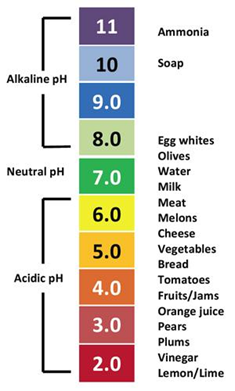 pH and Isoelectric point & Juiciness (8 minutes)The Isoelectric point of meat is around 5.0-5.2, it’s a bad thing in meat, and you want to stay far away from that. When the pH is near that point, water holding capacity drops drastically. So meat at lower pH holds less water and won’t be as juicy after cooking.For students to grasp pH, students will be given a list of foods to place on the pH scale where they think that food belongs. Increased water accumulation on the meat surface impacts light reflection and makes the meat look lighter in color Summary on slide: darker color → high pH → juicierShow PSE meat vs. normal pork chop picture Different Foods pH WorksheetInstructional Activities33 minutesUSDA quality grade (Intramuscular fat), Identifying Types of Fat on Rib-eye Cuts Activity, & Amount of Marbling Activity (25 minutes)Teach students what Marbling is: 3 types of animal fat, (so they can differentiate with cuts in a store.)Introduce the USDA quality grades and how it’s determined in beef (Maturity & Marbling)Pork doesn't have USDA QGExplain that’s what they see of quality grades (i.e., prime, choice, etc.) in stores Why is more marbling better?IMF melts during cooking and acts as a lubricant during chewing, servers as a barrier to moisture lossFun fact: Prime ribIdentify different types of fat on ribeye steak/roast and compare variations in the amount of marbling among different muscle cuts.USDA quality grade (Intramuscular fat), Identifying Types of Fat on Rib-eye Cuts Activity, & Amount of Marbling Activity (25 minutes)Teach students what Marbling is: 3 types of animal fat, (so they can differentiate with cuts in a store.)Introduce the USDA quality grades and how it’s determined in beef (Maturity & Marbling)Pork doesn't have USDA QGExplain that’s what they see of quality grades (i.e., prime, choice, etc.) in stores Why is more marbling better?IMF melts during cooking and acts as a lubricant during chewing, servers as a barrier to moisture lossFun fact: Prime ribIdentify different types of fat on ribeye steak/roast and compare variations in the amount of marbling among different muscle cuts.USDA Cards(Order information below)Compare IMF on rib-eye steak slidesWrap Up,Synthesis/Closure10 minutesTaste Test (10 minutes)Taste different grades of beef and see if students can taste the differencesFormative AssessmentStudents are given a rating scale during the activity. Students have to rate the palatability of each meat cut they experience during the taste test and write reasons explaining their reasoningsTaste Test (10 minutes)Taste different grades of beef and see if students can taste the differencesFormative AssessmentStudents are given a rating scale during the activity. Students have to rate the palatability of each meat cut they experience during the taste test and write reasons explaining their reasoningsTaste Test: Cooked Select SteakCooked Choice SteakCooked Prime SteakCooked Wagyu Steak (Optional)All steaks cooked to 155 F for internal temperature Water Holding Capacity Student AssessmentWater Holding Capacity  Rubric and KeyResources: Resources: Resources: Resources: Lesson 3: Overall Cut SelectionLesson 3: Overall Cut SelectionLesson 3: Overall Cut SelectionLesson 3: Overall Cut SelectionEst. Time: 45 minutesEst. Time: 45 minutesEst. Time: 45 minutesEst. Time: 45 minutesLesson Learning Goals/Objectives:Students will be able to recognize cuts of meat on beef and pig carcasses.Students will be able to interpret what part of the animal their food comes from. Students will be able to select a piece of meat in a retail setting and justify the purchase decision based on scientific reasoning.Lesson Learning Goals/Objectives:Students will be able to recognize cuts of meat on beef and pig carcasses.Students will be able to interpret what part of the animal their food comes from. Students will be able to select a piece of meat in a retail setting and justify the purchase decision based on scientific reasoning.Lesson Learning Goals/Objectives:Students will be able to recognize cuts of meat on beef and pig carcasses.Students will be able to interpret what part of the animal their food comes from. Students will be able to select a piece of meat in a retail setting and justify the purchase decision based on scientific reasoning.Lesson Learning Goals/Objectives:Students will be able to recognize cuts of meat on beef and pig carcasses.Students will be able to interpret what part of the animal their food comes from. Students will be able to select a piece of meat in a retail setting and justify the purchase decision based on scientific reasoning.AssessmentsFormative:Overall Cut Selection AssessmentAssessmentsFormative:Overall Cut Selection AssessmentAssessmentsFormative:Overall Cut Selection AssessmentAssessmentsFormative:Overall Cut Selection AssessmentConcept Prerequisites or Background Knowledge Needed:Wholesale vs retail cuts,, budgeting, Lesson 1-2 contentConcept Prerequisites or Background Knowledge Needed:Wholesale vs retail cuts,, budgeting, Lesson 1-2 contentConcept Prerequisites or Background Knowledge Needed:Wholesale vs retail cuts,, budgeting, Lesson 1-2 contentConcept Prerequisites or Background Knowledge Needed:Wholesale vs retail cuts,, budgeting, Lesson 1-2 contentVocabulary:Wholesale, retail, locomotive muscle, supportive muscleVocabulary:Wholesale, retail, locomotive muscle, supportive muscleVocabulary:Wholesale, retail, locomotive muscle, supportive muscleVocabulary:Wholesale, retail, locomotive muscle, supportive muscleMaterials & Technology Needed:Diagram of wholesale cuts pork Swine Discovery - Wholesale Cuts | Animal & Food Sciences (uky.edu)Diagram of wholesale cuts beefhttps://afs.ca.uky.edu/livestock/test/beef/wholesale Sensory panel information (with explanation which cuts are more tender); Data from Texas A&M (https://meat.tamu.edu/ansc-307-honors/meat-tenderness/)Laminated pictures of retail cuts in a store so students can “shop” and “purchase” their meat for the cookout. (Pick own retail cuts and current prices based on the market.)Play money so students can buy their meat.Overall Cut Selection Assessment (attached below)Materials & Technology Needed:Diagram of wholesale cuts pork Swine Discovery - Wholesale Cuts | Animal & Food Sciences (uky.edu)Diagram of wholesale cuts beefhttps://afs.ca.uky.edu/livestock/test/beef/wholesale Sensory panel information (with explanation which cuts are more tender); Data from Texas A&M (https://meat.tamu.edu/ansc-307-honors/meat-tenderness/)Laminated pictures of retail cuts in a store so students can “shop” and “purchase” their meat for the cookout. (Pick own retail cuts and current prices based on the market.)Play money so students can buy their meat.Overall Cut Selection Assessment (attached below)Materials & Technology Needed:Diagram of wholesale cuts pork Swine Discovery - Wholesale Cuts | Animal & Food Sciences (uky.edu)Diagram of wholesale cuts beefhttps://afs.ca.uky.edu/livestock/test/beef/wholesale Sensory panel information (with explanation which cuts are more tender); Data from Texas A&M (https://meat.tamu.edu/ansc-307-honors/meat-tenderness/)Laminated pictures of retail cuts in a store so students can “shop” and “purchase” their meat for the cookout. (Pick own retail cuts and current prices based on the market.)Play money so students can buy their meat.Overall Cut Selection Assessment (attached below)Materials & Technology Needed:Diagram of wholesale cuts pork Swine Discovery - Wholesale Cuts | Animal & Food Sciences (uky.edu)Diagram of wholesale cuts beefhttps://afs.ca.uky.edu/livestock/test/beef/wholesale Sensory panel information (with explanation which cuts are more tender); Data from Texas A&M (https://meat.tamu.edu/ansc-307-honors/meat-tenderness/)Laminated pictures of retail cuts in a store so students can “shop” and “purchase” their meat for the cookout. (Pick own retail cuts and current prices based on the market.)Play money so students can buy their meat.Overall Cut Selection Assessment (attached below)Lesson ComponentInstructionsInstructionsMaterialsIntroduction5 minutesInterest ApproachAsk students what their favorite kind of meat dish is? Interest ApproachAsk students what their favorite kind of meat dish is? Instructional Activities40 minutesDifferent wholesales cuts of pork (10 minutes)Show picture of pork wholesale cuts Sides Pork carcass is split down the medial lineDifferent wholesales cuts of pork (10 minutes)Show picture of pork wholesale cuts Sides Pork carcass is split down the medial lineDiagram of wholesale cuts pork Swine Discovery - Wholesale Cuts | Animal & Food Sciences (uky.edu) Instructional Activities40 minutesDifferent wholesales cuts of beef & Explain the location of muscle and tenderness (10 minutes)Show picture of beef wholesale cutsSides The beef carcass is split down the medial lineQuarter Cut between the 12th and 13th rib of each side Explain forequarters and hindquarters in beef with the diagram Explain which cuts are more tenderAnimals fatten from front to end and top to bottomLocomotive muscle vs. supportive muscleDifferent wholesales cuts of beef & Explain the location of muscle and tenderness (10 minutes)Show picture of beef wholesale cutsSides The beef carcass is split down the medial lineQuarter Cut between the 12th and 13th rib of each side Explain forequarters and hindquarters in beef with the diagram Explain which cuts are more tenderAnimals fatten from front to end and top to bottomLocomotive muscle vs. supportive muscleDiagram of wholesale cuts beefhttps://afs.ca.uky.edu/livestock/test/beef/wholesale Sensory panel information (with explanation which cuts are more tender)- Data from Texas A&M (https://meat.tamu.edu/ansc-307-honors/meat-tenderness/)Instructional Activities40 minutesCookout Case Study (20 minutes)Students are divided into 3 groups, and each group is given a budgetGroup 1 has $10Group 2 has $20Group 3 has $30On average, each person consumes around 6oz of meat per serving, and students need to provide for a family cookout of 4 people. Students need to buy the cut with the best eating experience within their budgetStudents are givenTop round steak (5.99/lbs)*about 1.5lbs per packaging*Brown color, discounted, 4.99/lbRibeye steak (13.99/lbs) *about 1-2 lbs per packaging*Brown color, discounted, 12.99/lbsTenderloin (19.99/lbs)*about 0.6-0.7lbs per packaging*Brown color, discounted, 18.99/lbCookout Case Study (20 minutes)Students are divided into 3 groups, and each group is given a budgetGroup 1 has $10Group 2 has $20Group 3 has $30On average, each person consumes around 6oz of meat per serving, and students need to provide for a family cookout of 4 people. Students need to buy the cut with the best eating experience within their budgetStudents are givenTop round steak (5.99/lbs)*about 1.5lbs per packaging*Brown color, discounted, 4.99/lbRibeye steak (13.99/lbs) *about 1-2 lbs per packaging*Brown color, discounted, 12.99/lbsTenderloin (19.99/lbs)*about 0.6-0.7lbs per packaging*Brown color, discounted, 18.99/lb-Laminated pictures of retail cuts in a store so students can “shop” and “purchase” their meat for the cookout.(Pick your own retail cuts and current prices based on the market.)-Cashier/Checkout Station to see if students stay on budget.-Play money so students can buy their meat.-Since the brown color is not appealing to consumers although it does not indicate the meat is not safe (information from meat color lesson), there’s a discount on those products. (Optional)Wrap Up,Synthesis/ClosureTimeFormative Assessment (incorporated in the activity)Evidence-Based Reasoning Students explain the decisions they made for their best eating experience - based on sensory information provided (Texas A&M data) and previous material covered.Formative Assessment (incorporated in the activity)Evidence-Based Reasoning Students explain the decisions they made for their best eating experience - based on sensory information provided (Texas A&M data) and previous material covered.Student: Overall Cut Selection AssessmentOverall Cut Selection Key & RubricResources: Resources: Resources: Resources: Lesson 4: Tenderizations and MarinadesLesson 4: Tenderizations and MarinadesLesson 4: Tenderizations and MarinadesLesson 4: Tenderizations and MarinadesEst. Time: 45 minutesEst. Time: 45 minutesEst. Time: 45 minutesEst. Time: 45 minutesLesson Learning Goals/Objectives:Students will be able to identify different ways to tenderize meat.Students will be able to create the best type of marinade for different cuts of meat.Students will be able to describe the role of ingredients used in marinades.Lesson Learning Goals/Objectives:Students will be able to identify different ways to tenderize meat.Students will be able to create the best type of marinade for different cuts of meat.Students will be able to describe the role of ingredients used in marinades.Lesson Learning Goals/Objectives:Students will be able to identify different ways to tenderize meat.Students will be able to create the best type of marinade for different cuts of meat.Students will be able to describe the role of ingredients used in marinades.Lesson Learning Goals/Objectives:Students will be able to identify different ways to tenderize meat.Students will be able to create the best type of marinade for different cuts of meat.Students will be able to describe the role of ingredients used in marinades.AssessmentsFormative:Discussions, Tenderizations and Marinades AssessmentAssessmentsFormative:Discussions, Tenderizations and Marinades AssessmentAssessmentsFormative:Discussions, Tenderizations and Marinades AssessmentAssessmentsFormative:Discussions, Tenderizations and Marinades AssessmentConcept Prerequisites or Background Knowledge Needed:pH, Lesson 1-3 content, the five sensesConcept Prerequisites or Background Knowledge Needed:pH, Lesson 1-3 content, the five sensesConcept Prerequisites or Background Knowledge Needed:pH, Lesson 1-3 content, the five sensesConcept Prerequisites or Background Knowledge Needed:pH, Lesson 1-3 content, the five sensesVocabulary:Tenderizations, marinades, brine, enzymesVocabulary:Tenderizations, marinades, brine, enzymesVocabulary:Tenderizations, marinades, brine, enzymesVocabulary:Tenderizations, marinades, brine, enzymesMaterials & Technology Needed:Powerpoint slides with picture examples of different kinds of spices, ingredients for the marinadeCase study Worksheet (attached below)pencilsTenderizations and Marinades Assessment (attached below)Materials & Technology Needed:Powerpoint slides with picture examples of different kinds of spices, ingredients for the marinadeCase study Worksheet (attached below)pencilsTenderizations and Marinades Assessment (attached below)Materials & Technology Needed:Powerpoint slides with picture examples of different kinds of spices, ingredients for the marinadeCase study Worksheet (attached below)pencilsTenderizations and Marinades Assessment (attached below)Materials & Technology Needed:Powerpoint slides with picture examples of different kinds of spices, ingredients for the marinadeCase study Worksheet (attached below)pencilsTenderizations and Marinades Assessment (attached below)Lesson ComponentInstructionsInstructionsMaterialsIntroduction10 minutesInterest Approach (10 minutes)Recap on how to select fresh meat cuts and safety of handling raw/cooked meatMove to ways to improve meat tendernessDiscussion: Ask students: they are presented with a piece of beef steak, how would they tenderize it?Students can draw from their past experiences/knowledge.Interest Approach (10 minutes)Recap on how to select fresh meat cuts and safety of handling raw/cooked meatMove to ways to improve meat tendernessDiscussion: Ask students: they are presented with a piece of beef steak, how would they tenderize it?Students can draw from their past experiences/knowledge.Instructional Activities35 minutesMethods of Tenderization (Mechanical, Brine, & Ingredients) & Types of Marinades (Dairy-based, Acid-based, & Tropical Based) (10 minutes)Discussion:Recap discussion, and discuss common ways to improve tenderness.Briefly touch on mechanical and brine and how ingredients are used to build the marinade.We add ingredients to improve flavors, but some ingredients have other functions aside from that.Ingredients:Salt - bind waterWater- disperse ingredientsSweeteners - counteract the harshness of saltSeasonings - give products identityMarinade: Incorporate the ingredients Something to soak for quite some time (sauces like BBQ that you add near the end of cooking is not marinade)Least to most tenderizing:Dairy-based - yogurt, buttermilk, creamAcid-based - vinegar, lime, lemon Tropical based - Tropical fruits, natural enzymes break down proteinMethods of Tenderization (Mechanical, Brine, & Ingredients) & Types of Marinades (Dairy-based, Acid-based, & Tropical Based) (10 minutes)Discussion:Recap discussion, and discuss common ways to improve tenderness.Briefly touch on mechanical and brine and how ingredients are used to build the marinade.We add ingredients to improve flavors, but some ingredients have other functions aside from that.Ingredients:Salt - bind waterWater- disperse ingredientsSweeteners - counteract the harshness of saltSeasonings - give products identityMarinade: Incorporate the ingredients Something to soak for quite some time (sauces like BBQ that you add near the end of cooking is not marinade)Least to most tenderizing:Dairy-based - yogurt, buttermilk, creamAcid-based - vinegar, lime, lemon Tropical based - Tropical fruits, natural enzymes break down proteinPowerpoint slides with picture examples of different kinds of spices, ingredients for the marinadeInstructional Activities35 minutesCase study continue: Making the most suitable marinade for the meat they bought (25 minutes)Students will decide what kind of marinade to use for the cut they picked within their budget.Problem: Which kind of marinade-base should be used for each cut of meat to best improve tenderness?Students have to draw knowledge from the prior lesson on cut selection to know the toughness of these cuts Top round steak: tough*Suggested Marinade: tropical-based*Ribeye steak: tender*Suggested Marinade: acid-based or dairy-based*Mostly focus on flavorTenderloin steak: very tender*Suggested Marinade: don’t need much help on tenderness, can just focus on flavor*Case study continue: Making the most suitable marinade for the meat they bought (25 minutes)Students will decide what kind of marinade to use for the cut they picked within their budget.Problem: Which kind of marinade-base should be used for each cut of meat to best improve tenderness?Students have to draw knowledge from the prior lesson on cut selection to know the toughness of these cuts Top round steak: tough*Suggested Marinade: tropical-based*Ribeye steak: tender*Suggested Marinade: acid-based or dairy-based*Mostly focus on flavorTenderloin steak: very tender*Suggested Marinade: don’t need much help on tenderness, can just focus on flavor*Case study Worksheet -What kind of marinade students choose to use and why (ex. Function, Flavor)Wrap Up,Synthesis/ClosureTimeFormative assessment (Incorporated in the activity)Students need to provide some  sensory comments between the marinade, taste, and their desired result.Students also need to justify their decisions.	Formative assessment (Incorporated in the activity)Students need to provide some  sensory comments between the marinade, taste, and their desired result.Students also need to justify their decisions.	Student: Tenderizations and Marinades AssessmentTenderizations and Marinades Key and RubricResources: Resources: Resources: Resources: Lesson 5: Raw Meat Handling & Safe Cooking TemperaturesLesson 5: Raw Meat Handling & Safe Cooking TemperaturesLesson 5: Raw Meat Handling & Safe Cooking TemperaturesLesson 5: Raw Meat Handling & Safe Cooking TemperaturesEst. Time: 45 minutesEst. Time: 45 minutesEst. Time: 45 minutesEst. Time: 45 minutesLesson Learning Goals/Objectives:Students will be able to determine the cooking temperature for various meats (degree of doneness).Students will be able to identify any improper use of cookwares when preparing raw meat, vegetables and cooked products. Students will be able to demonstrate how to handle raw meat correctlyLesson Learning Goals/Objectives:Students will be able to determine the cooking temperature for various meats (degree of doneness).Students will be able to identify any improper use of cookwares when preparing raw meat, vegetables and cooked products. Students will be able to demonstrate how to handle raw meat correctlyLesson Learning Goals/Objectives:Students will be able to determine the cooking temperature for various meats (degree of doneness).Students will be able to identify any improper use of cookwares when preparing raw meat, vegetables and cooked products. Students will be able to demonstrate how to handle raw meat correctlyLesson Learning Goals/Objectives:Students will be able to determine the cooking temperature for various meats (degree of doneness).Students will be able to identify any improper use of cookwares when preparing raw meat, vegetables and cooked products. Students will be able to demonstrate how to handle raw meat correctlyAssessmentsFormative:DiscussionsSummative:Unit summative assessment worksheet (attached below)AssessmentsFormative:DiscussionsSummative:Unit summative assessment worksheet (attached below)AssessmentsFormative:DiscussionsSummative:Unit summative assessment worksheet (attached below)AssessmentsFormative:DiscussionsSummative:Unit summative assessment worksheet (attached below)Concept Prerequisites or Background Knowledge Needed:Lesson 1-4 content, bacteriaConcept Prerequisites or Background Knowledge Needed:Lesson 1-4 content, bacteriaConcept Prerequisites or Background Knowledge Needed:Lesson 1-4 content, bacteriaConcept Prerequisites or Background Knowledge Needed:Lesson 1-4 content, bacteriaVocabulary:beef, poultry, internal temperature, foodborne illnessVocabulary:beef, poultry, internal temperature, foodborne illnessVocabulary:beef, poultry, internal temperature, foodborne illnessVocabulary:beef, poultry, internal temperature, foodborne illnessMaterials & Technology Needed:Mentimeter polling program (https://www.mentimeter.com/)Information from FoodSafety.gov (Cook to a Safe Minimum Internal Temperature | FoodSafety.gov)Pictures of different meat thermometers (pictures below)PlaydoughMeat thermometersSummative assessment worksheet (attached below)Summative assessment Rubric (attached below)Materials & Technology Needed:Mentimeter polling program (https://www.mentimeter.com/)Information from FoodSafety.gov (Cook to a Safe Minimum Internal Temperature | FoodSafety.gov)Pictures of different meat thermometers (pictures below)PlaydoughMeat thermometersSummative assessment worksheet (attached below)Summative assessment Rubric (attached below)Materials & Technology Needed:Mentimeter polling program (https://www.mentimeter.com/)Information from FoodSafety.gov (Cook to a Safe Minimum Internal Temperature | FoodSafety.gov)Pictures of different meat thermometers (pictures below)PlaydoughMeat thermometersSummative assessment worksheet (attached below)Summative assessment Rubric (attached below)Materials & Technology Needed:Mentimeter polling program (https://www.mentimeter.com/)Information from FoodSafety.gov (Cook to a Safe Minimum Internal Temperature | FoodSafety.gov)Pictures of different meat thermometers (pictures below)PlaydoughMeat thermometersSummative assessment worksheet (attached below)Summative assessment Rubric (attached below)Lesson ComponentInstructionsInstructionsMaterialsIntroduction5 minutesRecap what students did in making marinade lesson Give feedback on the marinade students chose in the previous lessonRecap what students did in making marinade lesson Give feedback on the marinade students chose in the previous lessonInstructional ActivitiesTimeInteresting Approach: Handling Raw MeatGive students scenarios and ask how they would handle the raw meat (True or False).I can prepare my vegetables and fruits using the same cutting board after I cut my raw steak.I can use the same cooking materials for my raw meat and veggies for salad.I can use the same cutting board I used to prepare the raw meat to cut up my cooked steak.After marinating the raw steak, I can use the same marinade as a sauce to drizzle over my cooked steaks.I can use the same cooking utensils for raw and cooked meat without washing them.After handling raw meat with my hands, I can touch the seasoning bottoms directly without washing my hands.Good and poor Ways to handle raw meat.Types of cutting boardscuts vs ground beef vs poultry.If anything touched raw meat, treat it as raw meatInteresting Approach: Handling Raw MeatGive students scenarios and ask how they would handle the raw meat (True or False).I can prepare my vegetables and fruits using the same cutting board after I cut my raw steak.I can use the same cooking materials for my raw meat and veggies for salad.I can use the same cutting board I used to prepare the raw meat to cut up my cooked steak.After marinating the raw steak, I can use the same marinade as a sauce to drizzle over my cooked steaks.I can use the same cooking utensils for raw and cooked meat without washing them.After handling raw meat with my hands, I can touch the seasoning bottoms directly without washing my hands.Good and poor Ways to handle raw meat.Types of cutting boardscuts vs ground beef vs poultry.If anything touched raw meat, treat it as raw meatMentimeter polling programInstructional ActivitiesTimeSafe cooking temperatures (15 minutes)Talk about end cooking temperatures factors:Safety Quality How to determine the meat is done?Ask students if they have heard these mythsCook until there’s no pink?Cook until the juices run clear?These are not reliable methods Safe minimum cooking temperature for meat and why Why is internal temperature important SafetyUndercooked, microorganisms and bacteria may be present and cause foodborne illnessQuality Overcooked, tough, and dry productSafe cooking temperatures (15 minutes)Talk about end cooking temperatures factors:Safety Quality How to determine the meat is done?Ask students if they have heard these mythsCook until there’s no pink?Cook until the juices run clear?These are not reliable methods Safe minimum cooking temperature for meat and why Why is internal temperature important SafetyUndercooked, microorganisms and bacteria may be present and cause foodborne illnessQuality Overcooked, tough, and dry productInformation from FoodSafety.gov (Cook to a Safe Minimum Internal Temperature | FoodSafety.gov)Pictures of different meat thermometers (pictures below)Instructional ActivitiesTimeInternal Cooking Temperature Activity (5 minutes)Demonstrate how to take the internal temperature properly with a meat thermometerRecap: The best way to ensure safety and quality:Meat thermometer How to take the internal temperatureInternal Cooking Temperature Activity (5 minutes)Demonstrate how to take the internal temperature properly with a meat thermometerRecap: The best way to ensure safety and quality:Meat thermometer How to take the internal temperaturePlaydoughMeat thermometersWrap Up,Synthesis/Closure10 minutesSummative AssessmentReview Lessons 1-5Summative AssessmentReview Lessons 1-5Summative assessment worksheet Rubric and keyResources: Resources: Resources: Resources: Insufficient Answer (Points: 0)Sufficient Answer (Points: 5)Excellent Answer (Points: 10)Logic and completionStudent’s answers are not logical and show no evidence based reasoning.Student’s answer follows a logical order but only covers one aspect.Student’s answer is in logical order, and the answer includes reasoning and explanations on palatability, quality, marbling and juiciness.Knowledge RetentionStudents show no indication of any prior knowledge.Students are able to regurgitate what they learned but can’t explain the knowledge well.Student’s answer is straightforward and to the point. Students demonstrate they not only remember what they learned but also are able to explain the knowledge comfortably.ApplicationStudents show no understanding of prior material taught and cannot use the material to reason/solve problems.Students show sufficient understanding of the material but fail to connect different aspects to piece the whole picture together.Students show sufficient understanding of the information and are able to connect different aspects together to describe the whole picture and explain their reasonings clearly.Overall:Insufficient Answer (Points: 0)Sufficient Answer (Points: 5)Excellent Answer (Points: 10)Logic and completionStudent’s answers are not logical and show no evidence based reasoning.Student’s answer follows a logical order but fails to explain how they reached their conclusion mathematically or why/why not they purchased discounted products.Student’s answer is in logical order, and the answer includes reasoning and explanations on how they calculated their cost and budget, choice on purchasing any discounted products etc.Knowledge RetentionStudents show no indication of any prior knowledge.Students are able to regurgitate what they learned but can’t explain the knowledge well.Student’s answer is straightforward and to the point. Students demonstrate they not only remember what they learned but also are able to explain the knowledge comfortably.ApplicationStudents show no understanding of prior material taught and cannot use the material to reason/solve problems.Students show sufficient understanding of the material but fail to connect different aspects to piece the whole picture together.Students show sufficient understanding of the information and are able to connect different aspects together to describe the whole picture and explain their reasonings clearly.Overall:Insufficient Answer (Points: 0)Sufficient Answer (Points: 5)Excellent Answer (Points: 10)Logic and completion Student’s answers are not logical and show no evidence based reasoning.Student’s answer follows a logical order but fails to explain their thinking process completely.Student’s answer is in logical order, and the answer includes reasoning and explanations on why they chose the marinade and ingredients they did. Reasons should include topics on muscle location and variation of tenderness, marbling, function of ingredients, tenderizing effects of different marinades etc. Knowledge RetentionStudents show no indication of any prior knowledge.Students are able to regurgitate what they learned but can’t explain the knowledge well.Student’s answer is straightforward and to the point. Students demonstrate they not only remember what they learned but also are able to explain the knowledge comfortably. Application Students show no understanding of prior material taught and cannot use the material to reason/solve problems.Students show sufficient understanding of the material but fail to connect different aspects to piece the whole picture together.Students show sufficient understanding of the information and are able to connect different aspects together to describe the whole picture and explain their reasonings clearly.Overall: 